                СОДЕРЖАНИЕ1.	Паспорт Программы развития школы	32.	Информационная справка об образовательной организации	83.	Анализ потенциала развития школы	153.1. Анализ состояния значимой для школы внешней социальной среды	153.2. Анализ удовлетворенности родительской общественности	213.3. Анализ состояния адресуемых школе образовательных запросов, социального заказа	233.4. SWOT–анализ потенциала развития школы	263.5. Анализ реализации предыдущей программы развития	274.	Концепция желаемого будущего состояния школы как системы	304.1.	Стратегические основания жизнедеятельности школы и главные характеристики внутренней среды школы	304.2. Концепция образовательной системы новой школы	334.3. Концепция обеспечивающей системы новой школы	404.4.  Концепция желаемого состояния школьного сообщества, коллектива	414.5. Концепция управляющей системы новой школы	425.Стратегия и тактика перехода школы в новое состояние	465.1. Стратегия перехода, основные направления и содержание целевых программ	465.2.	Тактический и оперативный план действий по реализации программы развития школы	54Паспорт Программы развития школыИнформационная справка об образовательной организацииНаименование и статус образовательной организации: Государственное бюджетное общеобразовательное учреждение средняя общеобразовательная школа  № 541 Курортного района Санкт-Петербурга.Свидетельство о государственной регистрации образовательной организации:  № 1140 от 07.10.2015.Срок действия государственной аккредитации образовательной программы: до 15 марта 2025 г.Учредитель ОО: субъект Российской Федерации - город федерального значения Санкт-      Петербург, в лице исполнительного органа государственной власти Санкт-Петербурга - Комитета по образованию и администрации Курортного района Санкт-Петербурга.Местонахождение Комитета по образованию: 190000, Санкт-Петербург, пер. Антоненко, д.8. Сайт учредителя: www.k-obr.spb.ru.Местонахождение администрации Курортного района: 197706, Санкт-Петербург, г. Сестрорецк, пл. Свободы, д.1. Сайт: https://kurobr.spb.ru/.Основные виды деятельности по ОКВЭД: 85.13 Образование основное общее85.14 Образование среднее общееПроектная мощность:         347 человекРеальная наполняемость:   334 человекКоличество классов:           13 классовАдрес школы:                     197701, Санкт-Петербург, г. Сестрорецк,                                               ул. Володарского, д.12, лит. А.Телефоны:                           437-40-24 (факс), 417-24-35, 417-24-36, 417-24-34Электронный адрес:           school541@mail.ruСайт школы:                       http://www.школа541.рф Микрорайон школы: Набережная реки Сестры, дома 3 – 51 (нечетные номера); Набережная реки Сестры, дома 18 – 46 (четные номера); ул. Володарского, дома 6 – 60 (четные номера); ул. Борисова, дома 3, 4, 5, 8 корп. 1 и 2; 9 корп. 1 и 2, 10; ул. Первого Мая; поселок Белоостров; поселок Солнечное; дома Санкт-Петербургского государственного учреждения здравоохранения «Детский санаторий – реабилитационный центр «Дюны».График работы: понедельник – суббота, с 09.00 до 18.00.
Режим работы школы смешанный: 1 – 8 классы занимаются по 5-ти дневной неделе,
9 – 11 классы по 6-ти дневной неделе.
1-ый урок начинается в 9-00. Продолжительность уроков – 45 минут (1 класс в 1-ом полугодии – 35 минут, во втором – 40 минут).
Школа работает в одну смену. Имеются группы продленного дня для учащихся 1 – 4 классов.Реализуемые уровни образования:
- начального общего образования – базовый;
- основного общего образования – базовый;
- среднего общего образования – базовый.
Форма обучения  - образовательные программы осваиваются, как правило, в очной форме. Образовательное учреждение по желанию обучающегося, его родителей (законных представителей) содействует освоению общеобразовательных программ в форме семейного образования, экстерната, самообразования, обучения на дому (по медицинским показаниям).Образование осуществляется  на русском языке.Особенность контингента обучающихся школы – высокий процент детей мигрантов, для которых русский язык – не родной.В школе реализуются следующие образовательные программы (кол-во учащихся по состоянию на 2018/2019 учебный год):начальное общее образование (154 уч):
1-4 классы (ФГОС): русский язык, литературное чтение, английский язык, математика, окружающий мир, музыка, ИЗО, технология, физическая культура и ОРКСЭосновное общее образование (153 уч):5-6 классы (ФГОС): русский язык, литература, английский язык, математика, история, обществознание, география, биология, музыка, ИЗО, технология, основы духовно-нравственной культуры народов России, физическая культура, история и культура Санкт-Петербурга, ОБЖ, информатика и ИКТ.7-9 классы: русский язык, литература, английский язык, математика, алгебра, геометрия, информатика и ИКТ, история, обществознание, география, физика, химия, биология, музыка, ИЗО, искусство, технология, элективные курсы, ОБЖ, физическая культура, история и культура Санкт-Петербурга, черчение, профориентация.среднее общее образование (28 уч):10-11 классы: русский язык, литература, английский язык, алгебра и начала анализа, геометрия, история, обществознание, физика, химия, биология, ОБЖ, физическая культура, информатика и ИКТ, география, мировая художественная культура, элективные курсы.дополнительные общеобразовательные программы дополнительного образования детей различных направленностей.
Нормативные сроки обучения:
- начальное общее образование (1-4 классы) – 4 года;
- основное общее образование (5-9 классы) – 5 лет;
- среднее общее образование (10-11классы) – 2 года.Кадровое обеспечение образовательного процессаОбразовательная организация полностью укомплектована педагогическими кадрами. Квалификация работников соответствует тарифно-квалификационным требованиям по должностям работников учреждений образования Российской Федерации, должностным инструкциям. Квалификация педагогических работников соответствует профессиональным стандартам:01 Образование01.001 Педагог (педагогическая деятельность в сфере дошкольного, начального общего, основного общего, среднего общего образования) (воспитатель, учитель)01.002  Педагог-психолог (психолог в сфере образования)01.003  Педагог дополнительного образования детей и взрослых01.005  Специалист в области воспитанияЕжегодно в рамках реализации ФГОС педагоги школы проходят курсы повышения квалификации, принимают участие в профессиональных конкурсах педагогического мастерства.  Материально-техническое обеспечение и оснащенность образовательного процессаШкола находится в здании 1955 года постройки площадью 3443,5 кв.м. с прилегающим участком земли площадью 0,67 га, на котором расположена спортивная площадка. Здание находится в оперативном управлении. Имеющиеся материально-технические и информационные ресурсы позволяют на высоком уровне реализовывать программы начального общего, основного общего, среднего общего и дополнительного образования. Основные зоны здания:Начальная школа – расположена на 2-м этаже, включает 6 классов, холл, отдельные санитарные блоки. Все классы оборудованы мультимедийными комплексами, включающими интерактивные доски, мультимедийные проекторы, экраны и компьютеры, необходимые для реализации ФГОС в начальной школе. Холл начальной школы (262 м2) служит зоной отдыха для учащихся начальных классов. Актовый зал на 45 мест. Актовый зал оборудован экраном, мультимедийным проектором, акустической системой для проведения общешкольных, внеклассных, праздничных мероприятий. Библиотека. Книжный фонд школьной библиотеки насчитывает 8 000 (восемь тысяч) томов учебной, методической и художественной литературы. В библиотеке организована медиатека, содержащая коллекцию мультимедийных учебных и методических материалов. Холлы для учащихся средней и старшей школы.14 кабинетов средней и старшей школы занимают 3 и 4 этажи: - кабинет физики оборудован типовым комплектом учебного и учебно- наглядного оборудования для общеобразовательных школ и мультимедийным комплексом. В 2016 г. приобретен комплект оборудования «ГИА-лаборатория» по физике;- кабинет биологии и химии оснащен типовым комплектом учебного и учебно- наглядного оборудования для общеобразовательных школ и мультимедийным комплексом; - мультимедийный кабинет оснащен мультимедийным комплексом; - два кабинета математики оснащены интерактивной доской ACTIVBOARD и презентационным оборудованием; - два кабинета русского языка и литературы оснащены презентационным оборудованием, оборудованы мультимедийными комплексами;- два кабинета иностранного языка; - кабинет истории; - кабинет географии; - кабинет истории и культуры Санкт-Петербурга; - кабинет ОБЖ оснащен электронным тренажером «Стрелковый комплекс»; - два кабинета информатики. Образовательная организация обеспечена следующими материально-техническими ресурсами для реализации образовательной деятельности:В 2017 году закуплена дополнительно учебная мебель для 2-х кабинетов начальной школы, 2-х кабинетов средней школы и комплект корпусной мебели для кабинета № 12, в 2018г – гардеробные вешалки. Оснащение учебных кабинетов позволяет проводить уроки на уровне современных требований и образовательных стандартов.Условия для занятий по физической культуре и спорту:спортивный зал с раздевалками, тренерской, душем, туалетом, помещениями для инвентаря;оборудованный тренажерный зал; зал ЛФК (оборудован тренажерно-информационным комплексом «ТИСА» поставки 2012 года).  на пришкольной территории размещена открытая спортивная площадка для занятий спортивными играми.В 2016 г закуплено новое оборудование для Школьного спортивного клуба: тренажер для отработки ударов в волейболе «Геркулес», спортивный инвентарь для флорбола, волейбольные мячи, спортивный инвентарь для настольного тенниса, инвентарь для кружка «Школа безопасности».Условия для медицинского обслуживания учащихсяМедицинский блок расположен на первом этаже школы и состоит из процедурного кабинета и кабинета врача, оборудован в соответствии с современными требованиями.Заключен бессрочный договор с СПб ГБУЗ «Городская больница № 40 Курортного района» о сотрудничестве и совместной деятельности по медицинскому обслуживанию обучающихся. Своевременно проводятся профилактические осмотры и вакцинации.Условия для полноценного питания учащихся	Столовая расположена на первом этаже школы и рассчитана на 60 посадочных мест. У учащихся есть возможность получить горячее питание (для льготных категорий учащихся – бесплатно, для остальных – платно, по желанию). Учащиеся имеют возможность получать не только горячий завтрак, но и горячий обед, а также приобрести продукцию буфета. Договор на организацию питания заключается по итогам электронного аукциона.Обеспечение безопасности образовательного процесса:Установлено ограждение территории школыПо периметру здания установлены 6 внешних видеокамерНа главном входе в школу установлен СКУД (домофон)Установлена система пожарной сигнализацииИмеется Кнопка тревожной сигнализацииОрганизована круглосуточная охрана здания школыРегулярно проводятся тренировочные эвакуации сотрудников и учащихся школы.Все помещения школы соответствуют действующим санитарно-гигиеническим требования и требованиям пожарной безопасности для образовательных учреждений и обеспечивают возможность безопасного обучения учащихся. Ремонтные работы, проведенные за последние 5 лет (2014 - 2018гг):2014Ремонт крыльца с устройством пандуса для ММГНРемонт лестничных клеток.Устройство системы водоснабжения в начальных классахЗамена дверей в учебных кабинетах 3 этажа.2015Перепланировка и ремонт спортивного и тренажерного залов Ремонт крылецУстановка входных дверей2016Ремонт актового залаРемонт потолков в учебных кабинетах Проектирование системы АПС Ремонт туалетов Ремонт крыльца2017Замена входной двериПереоборудование санузла для обеспечения доступа маломобильным группам населенияРемонт помещений туалета 3 этажРемонт системы АУПС и СОУЭ.2018Проведение экспертизы проекта капитального ремонта зданияРемонт учебных кабинетовПокрытие огнезащитным лаком полов в рекреациях 2-го и 3-го этажей.Организационная структура ГБОУ СОШ № 541Административно-управленческий персонал:директор;заместители директора школы – по УВР (2), по ВР (1), по АХР (1) Педагогические работники:учителя;воспитатели ГПД;педагог-организатор;социальный педагог;педагог-психолог;преподаватель-организатор ОБЖУчебно-вспомогательный персонал:методистделопроизводительМладший обслуживающий персонал:уборщик территории;уборщики служебных помещений;гардеробщик;рабочий по обслуживанию здания. Управление образовательной организациейНепосредственное управление ГБОУ СОШ № 541 в соответствии с законодательством Российской Федерации и Уставом школы осуществляет прошедший соответствующую аттестацию директор. Вопросы организационного характера решаются общим собранием трудового коллектива. Механизм управления школой основывается на сотрудничестве педагогического, ученического и родительского коллективов и представляет собой процесс взаимодействия всех участников педагогического процесса. Органами коллегиального и общественного управления ГБОУ СОШ № 541 являются:Педагогический совет.Совет обучающихся.Советы родителей классов и школы. Совет по питанию.Совет по профилактике правонарушений несовершеннолетних учащихся.Комиссии:по охране труда;   по урегулированию споров между участниками образовательных отношений;      по распределению стимулирующей части фонда оплаты труда работников школы;  по закупкам.  Анализ потенциала развития школы3.1. Анализ состояния значимой для школы внешней социальной средыДля повышения качества образования и востребованности школы необходим анализ по трём направлениям:Анализ образовательной деятельности основных конкурентов: выявление сильных и слабых сторон в образовательной деятельности школ, учреждений дополнительного образования, культуры и спорта, и других организаций на территории Курортного района в целом и муниципального образования г. Сестрорецка в частности.Выявление и систематизация организаций и учреждений, которые уже являются или в перспективе могут стать социальными партнёрами школы, определение направлений возможного сотрудничества.Востребованность существующей образовательной деятельности школы во внешнем окружении.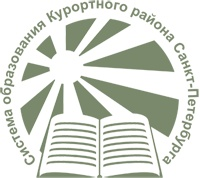 Проведённый анализ показал, что Курортный район Санкт-Петербурга обладает следующей сетью образовательных организаций: 15 дошкольных образовательных организаций (из них 10 детских садов расположены в г. Сестрорецке), 16 общеобразовательных организаций (из них 8 школ – в г. Сестрорецке), 2 образовательные организации дополнительного образования детей (в г. Сестрорецке это Дом детского творчества «На реке Сестре»), 2 образовательные организации дополнительного образования (Центр психолого-педагогической, медицинской и социальной помощи Курортного района Санкт-Петербурга, а также учреждение дополнительного профессионального педагогического образования Центр повышения квалификации специалистов «Информационно-методический центр» Курортного района Санкт-Петербурга). 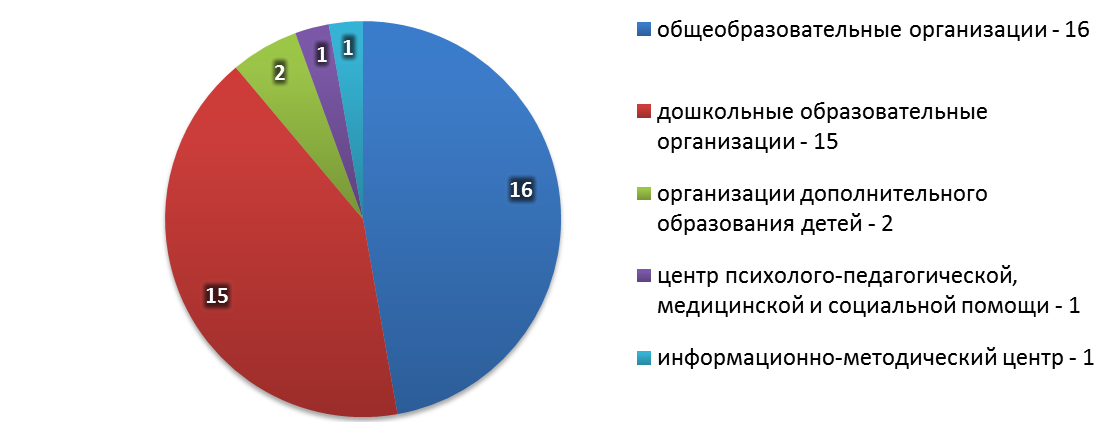 Таким образом, сеть включает 35 государственных образовательных организаций. Кроме того, в районе существует два негосударственных образовательных учреждения (частное общеобразовательное учреждение «Академия» в п. Репино и частный детский сад-школа «СКАЗКА» в г. Сестрорецке).Из образовательных организаций Сестрорецка по территориальному признаку для школы № 541 основными конкурентами являются общеобразовательные школы №№ 324, 434, 435, 545, школа № 556 с углубленным изучением англ. языка. Серьёзным конкурентом является расположенная рядом гимназия № 433. По итогам государственной итоговой аттестации в 2017/2018 учебном году обучающиеся 9-х классов гимназии показали почти по всем предметам результаты выше среднего балла по району.        	Стоит задача изучения педагогического опыта передовых школ района, повышение квалификации учителей школы № 541, организация обмена опытом учителей путём проведения совместных семинаров и т.п.Анализ сдачи экзаменов выпускниками школ района показывает, что результаты выше по русскому языку, математике (профильной и базовой), информатике и ИКТ, литературе, английскому языку. Следовательно, необходимо обратить особое внимание на задачу повышения качества знаний учащихся старших классов по биологии, химии, физике, истории и географии. Кроме того, статистические данные показывают стабильно высокий уровень выпускников, выбирающих для сдачи в формате ЕГЭ обществознание. Поскольку в районе уже есть школы с углублённым изучением биологии и химии, с инженерными классами, представляется целесообразным введение в старшей школе профильного класса с углублённым изучением экономики, права и географии. С учётом специфики Курортного района, на территории которого расположено большое количество санаторно-курортных комплексов: санаториев, пансионатов, домов отдыха, детских оздоровительных лагерей, а также различных туристических объектов: отелей, музеев, парков, — представляется востребованным для старшеклассников введение социально-экономического профиля со специализацией «Туризм. Сервис. Санаторно-курортное дело». Поступить на данные специальности выпускники школы смогут в несколько высших учебных заведений Санкт-Петербурга, а также колледжах и лицеях. Получив высшее или среднее профессиональное образование, молодые специалисты будут иметь возможность вернуться работать в родной район. Прогноз наличия рабочих мест по данным специальностям благоприятный.Основными партнёрами в рамках сетевого взаимодействия могут выступать школа-интернат Курортного района «Олимпийский резерв», Дом детского творчества Курортного района «На реке Сестре», Зеленогорский Дом детского творчества, Центр психолого-педагогической, медицинской и социальной помощи Курортного района. С целью совершенствования мастерства учителей, повышения квалификации педагогов школы необходимо использовать возможности Центра повышения квалификации специалистов «Информационно-методический центр» Курортного района Санкт-Петербурга.Кроме того, партнёрами для взаимодействия со школой, организации совместных проектов могут быть учреждения культуры: Центральная детская библиотека имени С.В. Михалкова и Центральная библиотека имени М.М. Зощенко, музей И.Е Репина «Пенаты», Историко-культурный музейный комплекс в Разливе (музеи «Сарай», «Шалаш»,  выставочное пространство «Арт-Курорт», расположенное в Сестрорецке в шаговой доступности от школы), Зеленогорский парк культуры и отдыха и Сестрорецкий парк «Дубки». Возможно участие школьников в мероприятиях парка, организация совместного проекта.Социальными партнёрами школы могут быть также учреждения здравоохранения: Детское поликлиническое отделение № 68, поликлиническое отделение № 68 для взрослых, городская больница № 40, «Детский санаторий – реабилитационный центр «Дюны».  В школе обучается значительное количество детей сотрудников больницы № 40 и санатория «Дюны», что обусловливает необходимость и возможность разных форм сотрудничества между школой и данными медицинскими учреждениями.Дом детского творчества Курортного района «На реке Сестре» предлагает широкий спектр занятий по следующим направлениям:декоративно-прикладное творчество: «мягкая игрушка», «художественная вышивка», «бисероплетение», «лозоплетение», «бумажное конструирование», «дизайн» и «art-инкубатор»; танцевально-театральное творчество: «основы классического танца», «современный танец», музыкальный театр «маскарад», «художественный театр», «семейный театр» и «театральная мастерская»; изобразительное искусство: «начальные навыки художественного творчества», изо-студия «реальность и фантазия»; музыкальное творчество: музыкально-хоровая студия «солнышко»: хоры (младший, средний, старший), сольфеджио, музыкальная литература, фортепиано вокально-инструментальные ансамбли «рок-студия»: барабаны, бас-гитара, клавишные инструменты;физкультурно-спортивное направление: «художественная гимнастика», «шахматы», «настольный теннис», «акробатический рок-н-ролл», «карате»; техническое творчество: «робототехника», «основы фотографии», «художественное моделирование», «экранное творчество», «компьютерные технологии в виа» «домашний мастер», «3-d моделирование»; социально-педагогическое направление: «профилактика правонарушений правил дорожного движения», «школа юных инспекторов дорожного движения», «пресс-центр»; туристско-краеведческое направление: «туризм», «спортивное ориентирование»; естественнонаучное направление: «мир окружающей среды родного края».С ДДТ «На реке Сестре» необходимо сотрудничество в рамках сетевого взаимодействия. В 2018/2019 учебном году для учащихся школы 541 преподавателями ДДТ ведутся кружки: «Бумажный конструктор», «ПДД», «Художественная вышивка», «Хоровое обучение». Целесообразно расширение перечня кружков в рамках сетевого взаимодействия. Перспективным и востребованным видится такое направление технического творчества, как робототехника. В интересах родителей учащихся предпочтительнее ведение занятий на базе школы, так как не у всех имеется возможность водить детей на кружки в другие образовательные учреждения.Кроме того, возможно введение дополнительных платных образовательных услуг в школе по направлениям, не представленным кружками в ДДТ. Помимо постоянно действующих кружков, возможна также организация периодических мастер-классов.Большим преимуществом школы № 541 является наличие собственного спортивного клуба. В рамках ШСК учащиеся школы имеют возможность заниматься в секциях:ВолейболНастольный теннисПионерболСпортивное ориентированиеФлорболШкола безопасности. По запросу ребят и их родителей возможно дополнительное введение платных спортивных секций по другим видам спорта.В 2017 году в ДДТ «На реке Сестре» создан Сектор содействия развитию детских социальных инициатив и органов ученического самоуправления. Сектор занимается развитием в Курортном районе Общероссийской общественно-государственной детско-юношеской организации «Российское движение школьников» (РДШ) и школьного самоуправления. Таким образом, необходимо сотрудничество с Домом творчества также по этому направлению работы.Мониторинг удовлетворенности участников образовательных отношений в 2018 году проводился в Курортном районе в режиме on-line на сайте ИМЦ для обучающихся, их родителей и педагогов. Вопросы мониторинга затрагивали жизнедеятельность образовательных организаций, организацию досуга и оснащение образовательного процесса.В опросе приняло участие 921 родителей школьников. Из результатов мониторинга следует, что родители учащихся в целом удовлетворены организацией досуга детей. Свыше 90% респондентов ответили положительно.При этом 98% родителей отметили, что их ребенок с удовольствием посещает кружки/секции на базе школы, и 83% считают, что направлений кружков и секций в их школе достаточно.Родители отмечают, что находят взаимопонимание с администрацией и педагогами. Наряду с этим родители считают, что в классе, где учится их ребенок, хороший классный руководитель (max. значение – 4, среднее значение по ОО – 3,6).Опрошенные выпускники невысоко оценили возможность подготовки к ГИА на высокий балл в рамках школьной программы (max. значение – 4, среднее значение по ОО – 3,0). Выпускники не в полной мере удовлетворены условиями, созданными в школе для развития их способностей, и школьным образованием как этапом, формирующим готовность к самостоятельной жизни.  При этом согласно ответам выпускников, их самый большой запрос к школьному образованию – именно развитие способностей и понимания окружающей жизни.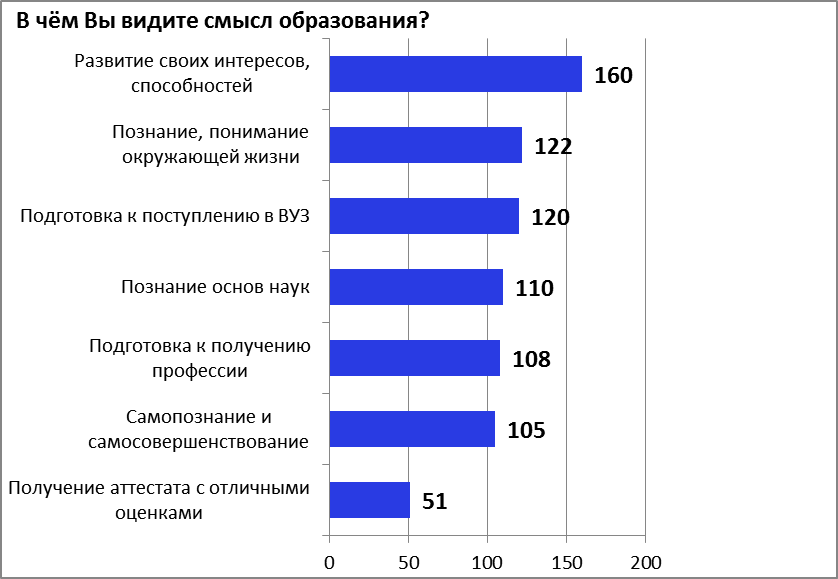 Все респонденты по всем типам учреждений отметили достаточно высокую удовлетворенность образовательными услугами, меньшее удовлетворение вызывает материально-техническое обеспечение организаций.В целом, если просуммировать значения ответов, полученных на наиболее значимые вопросы анкеты, можно сделать обобщенный вывод об удовлетворенности родителей доступностью и качеством образования в Курортном районе в 2018 году (91%, что выше целевого показателя «Удовлетворенность населения Санкт-Петербурга доступностью и качеством образования» (равен 88%) государственной программы Санкт-Петербурга «Развитие образования в Санкт-Петербурге» на 2015-2020 годы):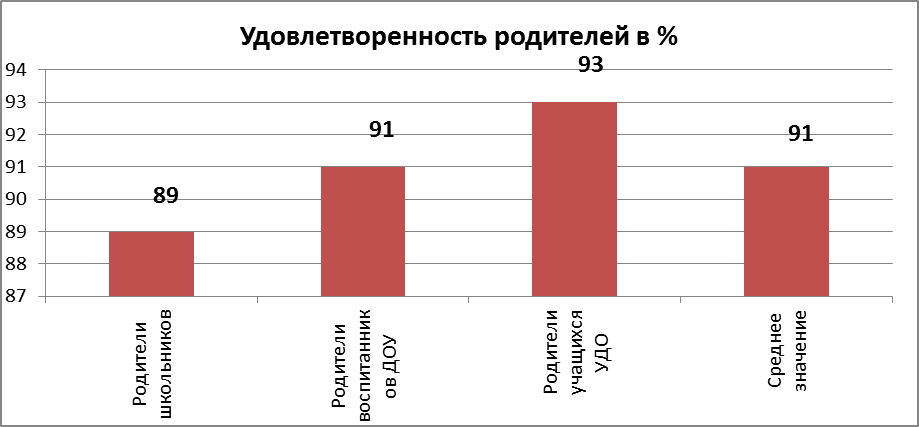 Результаты мониторинга, проведенного ИМЦ в районе требуют принятия управленческих решений в школе, направленных на повышение удовлетворенности участников образовательных отношений.Исходя из анализа состояния и прогноза тенденций изменения значимой для школы внешней социальной среды в Курортном районе Санкт-Петербурга, задач, которые ставятся Отделом образования и молодежной политики администрации Курортного района Санкт-Петербурга перед образовательными организациями района, перспективными направлениями деятельности для развития школы можно считать следующие:Обеспечение реализации федеральных государственных образовательных стандартов; Совершенствование системы работы с обучающимися, имеющими различные образовательные потребности;Развитие одаренных детей через обеспечение интеграции основного и дополнительного образования;Расширение сети дополнительного образования путём введения платных образовательных услуг;Повышение профессионализма педагогических работников школы в соответствии с профессиональным стандартом педагога;Выявление, поддержка и продвижение лучших образовательных практик талантливых педагогов;Развитие внутренней школьной системы оценки качества образования с элементами независимой оценки;Предложение обучающимся старших классов социально-экономического профиля со специализацией «Туризм. Сервис. Санаторно-курортное дело».3.2. Анализ удовлетворенности родительской общественностиПо результатам проведенного школой исследования в форме анкетирования родителей обучающихся, можно утверждать, что:Родительская общественность в целом удовлетворена деятельностью педагогического коллектива ОУ по оказанию общедоступного образования (76%).Обозначена потребность родителей в целенаправленной подготовке учащихся для поступления в ВУЗ, успешной сдаче государственной итоговой аттестации, экзамена в формате ЕГЭ (71% родителей учащихся выбирают в качестве приоритета целенаправленную подготовку по предметам для поступления в вуз, сдаче ЕГЭ).Родителей в школе привлекает уровень дисциплины и безопасность условий пребывания в школе (81%), условия для дополнительного образования (80%), организация и качество питания (74%).Увеличилась на 5% готовность родителей участвовать в жизни школы: 67% родителей готовы активно участвовать в школьной жизни.80% родителей учащихся считают, что использование здоровьесберегающих технологий позволит обеспечить более качественное обучение и воспитание детей.65% родителей указали на достаточную связь семьи и школы.Положительными критериями оценки школы оказались следующие:хорошее отношение к ребенку со стороны учителей и одноклассников, комфортность психологического климата в школе – оценили 82% родителей;дисциплина и безопасность условий пребывания в школе для жизни и здоровья ребенка - 81%;общая культура и компетентность педагогических кадров – 83%;удовлетворены организацией питания детей в школе - 74% родителей.Таким образом, большинство родителей положительно оценивают качество деятельности школы.В родительской среде школы № 541 происходит понимание того, что получение качественного образования детьми во многом зависит от участия самих родителей в образовательной деятельности школы, поддержке собственных детей в учебном процессе. Главным объектом их потребностей выступает образовательная программа школы, обеспечивающая социальную адаптацию их детей в современном обществе. Для достижения результатов в обучении в качестве необходимых условий они указывают: организацию урочной и внеурочной деятельности учащихся, профиль и поддержку со стороны семьи. Воспитательная работа школы, по мнению родителей, должна готовить детей к успешной социализации в обществе и продолжению профессионального образования. Таким образом, образовательная деятельность школы строится в соответствии с потребностями родителей.Достаточно высокий процент родителей учащихся школы – трудовые мигранты. Это обстоятельство ставит особые задачи перед педагогическим коллективом. Необходимо:организовать дополнительное обучение русскому языку детей, для которых русский – не родной;регулярно проводить внеклассные мероприятия, направленные на формирование толерантности;проводить мероприятия, направленные на изучение особенностей национальных культур, достижений разных народов.Для выполнения последней задачи целесообразна реализация учителями истории проекта «Туристический фестиваль». Проект даёт возможность ребятам различных национальностей рассказать одноклассникам об истории и культуре своего народа, продемонстрировать национальные танцы, спеть песню на родном языке, угостить национальными блюдами. Мероприятия в рамках проекта обычно вызывают большой интерес у ребят. Как правило, родители учащихся охотно помогают им готовиться к презентации туристической фирмы, приглашающей гостей в ту или иную страну. Проект учит умению работать в команде, способствует сплочению коллектива, причем объединяет не только учащихся класса, но и их родителей. «Туристический фестиваль» даёт возможность самореализации детям любой национальности и с любыми способностями и увлечениями, неизменно вызывает у ребят чувство гордости за свой народ, воспитывает чувство уважения к другой культуре и религии, чужим обычаям и традициям.Проведенное исследование позволяет сделать следующий вывод: в настоящее время в среде родителей учащихся и внешнем окружении школы формируется социальный заказ к образовательной деятельности организации как школы полного дня с развитой системой дополнительного образования и социальной защиты ребенка, ориентированной на индивидуальную работу с учащимися в рамках развивающей образовательной среды и профильного обучения с элементами профессиональной подготовки, использование здоровьесберегающих технологий и связь с семьей. Такая форма образовательной деятельности школы одновременно служит профилактике детской безнадзорности и правонарушений со стороны несовершеннолетних. 3.3. Анализ состояния адресуемых школе образовательных запросов, социального заказаДля определения путей развития школы необходим анализ потенциальных образовательных потребностей субъектов внешнего окружения, которые могут быть удовлетворены в деятельности школы. Для этого требуется стратификация окружающего сообщества на клиентские группы и выявление их специфических образовательных запросов.В образовательной сети Курортного района есть спрос на образовательные учреждения, способные обеспечить доступность и обязательность получения качественного образования «сложными» учащимися. Если учащимся из благополучных семей помощь в образовании оказывают родители, то для учащихся из семей социального риска поддержку должно оказывать образовательное учреждение. Внешнее окружение школы № 541 в значительной степени востребует профессиональную работу по профилактике правонарушений со стороны несовершеннолетних и детской безнадзорности. Школа имеет опыт работы с учащимися из семей риска и проблемами в поведении, что даёт возможность очертить контуры образовательной системы школы, позволяющей обеспечить доступность и обязательность получения качественного образования различными категориями учащихся. Такая образовательная система должна быть ориентирована на: расширение системы дополнительного образования, организующего внеурочную деятельность не только талантливых и успешных детей, но и учащихся, стоящих на учете в ПДН и внутришкольном учёте;развитие системы социальной защиты ребенка посредством создания здоровьесберегающей среды, комфортных условий обучения и формирования социального опыта;организацию работы с родителями по вовлечению их в образовательный процесс;совместную работу с Центром психолого-педагогической, медицинской и социальной помощи Курортного района Санкт-Петербурга, Органами опеки и попечительства МО г. Сестрорецк, других муниципальных образований Курортного района, жителями которых могут быть учащиеся школы; развитие системы профориентации, предпрофильного обучения, ориентированного на получение профессионального образования.С другой стороны, культурно-образовательный потенциал Санкт-Петербурга в целом, и Курортного района в частности, востребует также повышенный уровень образования учащихся в рамках профильного обучения. Старшеклассникам может быть предложен социально-экономический профиль со специализацией «Туризм. Сервис. Санаторно-курортное дело» с углублённым изучением экономики, права, географии, разнообразные элективные курсы.  Школа должна уделять в своей работе внимание развитию научного интереса учеников, обучению одаренных детей в форме индивидуальных занятий с ними, оказания помощи для подготовки их участия в предметных олимпиадах. Необходимо создать школьное научное общество, организовать проведение ежегодной научной конференции «Де-Геннинские чтения» (Вильгельм Де-Геннин — российский военный инженер, друг и соратник Петра I, основатель Сестрорецкого оружейного завода). В связи с тем, что в образовательной системе Курортного района нет общерайонной ученической конференции старшеклассников, возможно проводить на базе школы конференцию с приглашением участников и из других школ района.  Такая конференция может стать следующей ступенью для учащихся начальных классов, участвующих в районной конференции «Дебют в науке» и младшим братом научно-практической конференции для взрослых, ежегодно проходящей в Курортном районе в рамках международного историко-культурного фестиваля «Смоляной путь».Результаты проведенного анализа можно представить в форме таблицы образовательных запросов основных субъектов к деятельности школы. Образовательные запросы основных субъектов к деятельности школы3.4. SWOT–анализ потенциала развития школы3.5. Анализ реализации предыдущей программы развитияКонцепция желаемого будущего состояния школы как системыДанный раздел описывает не то, что в настоящий момент уже есть в школе, а предписывает то, что должно быть, что должно характеризовать новую школу, какой она должна стать в результате системных нововведений. Концепция желаемого будущего состояния школы опирается на результаты проблемно-ориентированного анализа состояния школы на основе связи: проблема школы – общая идея её решения – идея конкретного способа решения.Стратегические основания жизнедеятельности школы и главные характеристики внутренней среды школыОбразовательное учреждение полностью укомплектовано педагогическими кадрами. Квалификация педагогических работников соответствует тарифно-квалификационным требованиям по должностям работников учреждений образования Российской Федерации и должностным инструкциям. Педагогическим коллективом определены стратегические основания жизнедеятельности школы и главные характеристики внутренней среды школы, включающиесистему ценностей школы, ее философию; главные принципы ее жизнедеятельности; общую направленность  школы;внутришкольный стандарт качества образования;миссию образовательного учреждения.Миссия школы — реализация качественного общего и дополнительного образования, осуществление духовно-нравственного и гражданско-патриотического воспитания, предоставление разнообразных возможностей для самореализации и профориентации каждого ученика в условиях здоровьесберегающей образовательной среды.Слоган школы: 541-я – школа возможностей!Образовательный процесс школы ориентирован на становление личностных характеристик выпускника в соответствии с ФГОС СОО.Портрет выпускника школы 2024любит свою Родину и свой родной город – Санкт-Петербург, уважает свой народ, его культуру и духовные традиции;осознаёт и принимает традиционные ценности семьи, российского гражданского общества, многонационального российского народа, человечества, осознаёт свою сопричастность судьбе Отечества;критически мыслит, креативен, активно и целенаправленно познаёт мир, осознаёт ценность образования и науки, труда и творчества для человека и общества;владеет основами научных методов познания окружающего мира;мотивирован на творчество и инновационную деятельность;готов к сотрудничеству, способен осуществлять учебно-исследовательскую, проектную и информационно-познавательную деятельность;осознаёт себя личностью, социально активен, уважает закон и правопорядок, осознаёт ответственность перед семьей, обществом, государством, человечеством;уважает мнение других людей, умеет вести конструктивный диалог, достигать взаимопонимания и успешно взаимодействовать;осознанно выполняет и пропагандирует правила здорового, безопасного и экологически целесообразного образа жизни;подготовлен к осознанному выбору профессии, понимает значение профессиональной деятельности для человека и общества;мотивирован на образование и самообразование в течение всей своей жизни.Школа имеет положительный имидж, на который работает качественное образование, подтверждаемое результатами независимой внешней оценки, отчётами о самообследовании, результатами выпускных экзаменов и данными о поступлении выпускников в учреждения СПО и вузы. Школа имеет свой фирменный стиль (цвета, шрифт), эмблему, логотип, флаг, гимн, девиз, слоганы, самопрезентацию. Символика школы отражена на сайте, используется в оформлении стендов, школьными командами при участии в районных и городских конкурсах и соревнованиях. В школе успешно функционирует структурное подразделение «Логопедический пункт» для учащихся начальных классов.Начало XXI века для России – время формирования гражданского общества и правового государства, признания прав человека и его свобод высшей ценностью. Изменения, происходящие в обществе, определяют новые требования к образованию. Успешная самореализация личности в период обучения, ее социализация в обществе, активная адаптация на рынке труда являются важнейшими задачами школы. Усиление воспитательной функции образования (формирование гражданственности, трудолюбия, нравственности, уважения к правам и свободам человека, любви к Родине, семье, родной природе) рассматривается как одно из базовых направлений государственной политики в области образования. Школьное образование собирает воедино социально – значимые ценности и общественные установки с передовыми отечественными традициями в новую ценностную систему общества – систему открытую, вариативную, духовно и культурно насыщенную, диалогичную, толерантную, обеспечивающую становление подлинной гражданственности и патриотизма.Гражданское образование в школе:имеет главной целью воспитание гражданина для жизни в демократическом государстве, гражданском обществе;основано на идее полноценного участия личности в решении общественно – значимых задач и предполагает сочетание формирования навыков социальной практики с глубоким освоением основ социальных наук;носит интегрированный характер и ориентировано на деятельностное освоение обучающимися социально – экономических явлений;представляет собой единый комплекс, стержнем которого является политическое, правовое и нравственное образование, реализуемое посредством организации учебных курсов, внеклассной и внеурочной работы, а также создания демократического уклада школьной жизни и правового пространства школы, формирование социальной и коммуникативной компетентности школьников средствами учебных дисциплин;осуществляется на всех уровнях общеобразовательной подготовки.Основное содержание осуществляемой педагогической работы в школе состоит в создании условий для формирования открытого образовательного пространства школы, как динамической системы, ориентированной на саморазвитие субъектов образовательного процесса в социокультурной среде Санкт-Петербурга. Формирование такого открытого образовательного пространства в ценностно-ориентированной и развивающейся на основе инновационных процессов социокультурной среде должно способствовать единству учебного и воспитательного процессов. 4.2. Концепция образовательной системы новой школыПедагогическим коллективом разработана концепция образовательной системы  школы, включающая:общий принцип, классно-урочную систему организации образовательного процесса; общую структуру образовательной системы, задачи и ожидаемые результаты, модели результатов образования для каждой ступени; взаимосвязь и взаимодополнение в образовательной системе школы дидактической подсистемы и подсистемы внеучебной воспитательной работы;виды потоков учащихся и образовательных траекторий, виды классов, принципы  набора учащихся и формирования  классов и групп;принципы группировки педагогов для работы с различными категориями учащихся (организация и контроль работы предметных методических объединений, классных руководителей);подходы к диагностике и оценке  результатов образования;общие принципы отбора и структурирования содержания образования и их реализация в учебном плане  школы;принципы и способы обеспечения интеграции отдельных образовательных процесс-ов в целостный общешкольный  образовательный процесс;требования к учебным и воспитательным  программам;принципы отбора и использования ведущих образовательных технологий, методов и средств обучения и воспитания школьников;базовые обобщенные требования к учебному занятию, воспитательному мероприя-тию.Концепция образовательной системы отражена во внутренних локальных актах школы.В соответствии с ФГОС СОО в школе установлены требования к результатам освоения обучающимися основной образовательной программы:личностные;метапредметные;предметные.Личностные результаты освоения основной образовательной программы отражают:1) российскую гражданскую идентичность, патриотизм, уважение к своему народу, чувства ответственности перед Родиной, гордости за свой край, свою Родину, прошлое и настоящее многонационального народа России, уважение государственных символов (герб, флаг, гимн);2) гражданскую позицию выпускника школы как активного и ответственного члена российского общества, осознающего свои конституционные права и обязанности, уважающего закон и правопорядок, обладающего чувством собственного достоинства, осознанно принимающего традиционные национальные и общечеловеческие гуманистические и демократические ценности;3) готовность к служению Отечеству, его защите;4) сформированность мировоззрения, соответствующего современному уровню развития науки и общественной практики, основанного на диалоге культур, а также различных форм общественного сознания, осознание своего места в поликультурном мире;5) сформированность основ саморазвития и самовоспитания в соответствии с общечеловеческими ценностями и идеалами гражданского общества; готовность и способность к самостоятельной, творческой и ответственной деятельности;6) толерантное сознание и поведение в поликультурном мире, готовность и способность вести диалог с другими людьми, достигать в нем взаимопонимания, находить общие цели и сотрудничать для их достижения, способность противостоять идеологии экстремизма, национализма, ксенофобии, дискриминации по социальным, религиозным, расовым, национальным признакам и другим негативным социальным явлениям;7) навыки сотрудничества со сверстниками, детьми младшего возраста, взрослыми в образовательной, общественно полезной, учебно-исследовательской, проектной и других видах деятельности;8) нравственное сознание и поведение на основе усвоения общечеловеческих ценностей;9) готовность и способность к образованию, в том числе самообразованию, на протяжении всей жизни; сознательное отношение к непрерывному образованию как условию успешной профессиональной и общественной деятельности;10) эстетическое отношение к миру, включая эстетику быта, научного и технического творчества, спорта, общественных отношений;11) принятие и реализацию ценностей здорового и безопасного образа жизни, потребности в физическом самосовершенствовании, занятиях спортивно-оздоровительной деятельностью, неприятие вредных привычек: курения, употребления алкоголя, наркотиков;12) бережное, ответственное и компетентное отношение к физическому и психологическому здоровью, как собственному, так и других людей, умение оказывать первую помощь;13) осознанный выбор будущей профессии и возможностей реализации собственных жизненных планов; отношение к профессиональной деятельности как возможности участия в решении личных, общественных, государственных, общенациональных проблем;14) сформированность экологического мышления, понимания влияния социально-экономических процессов на состояние природной и социальной среды; приобретение опыта эколого-направленной деятельности;15) ответственное отношение к созданию семьи на основе осознанного принятия ценностей семейной жизни.Метапредметные результаты освоения основной образовательной программы отражают:1) умение самостоятельно определять цели деятельности и составлять планы деятельности; самостоятельно осуществлять, контролировать и корректировать деятельность; использовать все возможные ресурсы для достижения поставленных целей и реализации планов деятельности; выбирать успешные стратегии в различных ситуациях;2) умение продуктивно общаться и взаимодействовать в процессе совместной деятельности, учитывать позиции других участников деятельности, эффективно разрешать конфликты;3) владение навыками познавательной, учебно-исследовательской и проектной деятельности, навыками разрешения проблем; способность и готовность к самостоятельному поиску методов решения практических задач, применению различных методов познания;4) готовность и способность к самостоятельной информационно-познавательной деятельности, владение навыками получения необходимой информации из словарей разных типов, умение ориентироваться в различных источниках информации, критически оценивать и интерпретировать информацию, получаемую из различных источников;5) умение использовать средства информационных и коммуникационных технологий (далее - ИКТ) в решении когнитивных, коммуникативных и организационных задач с соблюдением требований эргономики, техники безопасности, гигиены, ресурсосбережения, правовых и этических норм, норм информационной безопасности;6) умение определять назначение и функции различных социальных институтов;7) умение самостоятельно оценивать и принимать решения, определяющие стратегию поведения, с учетом гражданских и нравственных ценностей;8) владение языковыми средствами - умение ясно, логично и точно излагать свою точку зрения, использовать адекватные языковые средства;9) владение навыками познавательной рефлексии как осознания совершаемых действий и мыслительных процессов, их результатов и оснований, границ своего знания и незнания, новых познавательных задач и средств их достижения.Предметные результаты освоения основной образовательной программы устанавливаются для учебных предметов на базовом и углубленном уровнях.Предметные результаты освоения основной образовательной программы для учебных предметов на базовом уровне ориентированы на обеспечение преимущественно общеобразовательной и общекультурной подготовки.Предметные результаты освоения основной образовательной программы для учебных предметов на углубленном уровне ориентированы преимущественно на подготовку к последующему профессиональному образованию. Кроме того, способствуют развитию индивидуальных способностей обучающихся путем более глубокого, чем это предусматривается базовым курсом, освоением основ наук, систематических знаний и способов действий, присущих данному учебному предмету.Предметные результаты освоения интегрированных учебных предметов ориентированы на формирование целостных представлений о мире и общей культуры обучающихся путем освоения систематических научных знаний и способов действий на метапредметной основе.Предметные результаты освоения основной образовательной программы должны обеспечивать возможность дальнейшего успешного профессионального обучения или профессиональной деятельности.В старших классах введено профильное обучение. Реализуется социально-экономический профиль со специализацией «Туризм. Сервис. Санаторно-курортное дело».Воспитательная работа в организации реализуется с учётом требований ФГОС, отличительной чертой которых является ориентация системы образования на новые образовательные результаты, связанные с пониманием развития личности как цели и смысла образования, и формирование социальных и личностных компетенций в целостном процессе обучения и воспитания в школе.Воспитательная деятельность осуществляется педагогами по следующим направлениям:создание в школе комфортной психологической среды, способствующей раскрытию потенциала каждого ребёнка;воспитание у детей патриотизма, гражданской ответственности и правового самосознания, духовности и культуры, инициативности, самостоятельности, и способности к успешной социализации в обществе;профориентация, активизация деятельности учащихся в предпрофильном и профильном обучении, мотивация учеников на осмысление выбора дальнейшей деятельности;воспитание в детях толерантного отношения к происходящим событиям и окружающим людям;обучение принципам здорового образа жизни, пропаганда ЗОЖ; осуществление профилактических мер по борьбе с такими негативными социальными явлениями как употребление ненормативной лексики, табакокурения, распространение алкоголизма и наркомании в школьной среде, профилактическая работа по снижению количества правонарушений и преступлений среди учащихся;организация работы органов ученического самоуправления;сохранение и приумножение школьных традиций (праздников и т.п.);расширение взаимодействия с различными учреждениями и организациями с целью привлечения специалистов в различные сферы воспитательной деятельности;организация досуга детей во внеурочное время (проведение выставок, конкурсов, экскурсий, работа кружков, секций). Система воспитательной работы в школе включает в себя также:работу с родителями;взаимодействие с социумом;организацию работы методического объединения классных руководителей;воспитание в рамках урочной деятельности учителями-предметниками.Для решения воспитательных задач  в ОУ ежегодно формируется общешкольный план воспитательной работы, план работы МО классных руководителей, план работы классных руководителей.Организация внеклассной деятельностиВ школе существует комплексная система ученического самоуправления и детской организации.  Функционирует Совет Старшеклассников. Председатель Совета избирается всеобщим голосованием школьников, проводимым по аналогии с настоящими «взрослыми» выборами, что способствует воспитанию избирательной активности детей в будущем. В школе активно работают детское объединение «Лидер» для учащихся 7-11 классов и клуб юных друзей правопорядка «Стимул», главной задачей которых является воспитание социальной активности, лидерских качеств детей. Объединения занимаются коллективной творческой деятельностью, реализует различные общественно-значимые дела, проводит социальные акции, в том числе и по воспитанию младших школьников. Благодаря сложившейся системе воспитательной работы, школьники и педагоги участвуют в коллективных творческих делах, предметных неделях, фестивалях, смотрах, конференциях, конкурсах. Традиционными в школе являются праздники: «День Знаний», «День Учителя», «День матери», «Новый год», «Последний звонок». Традиционны и такие формы работы, как реализация военно-патриотической работы, «Урока мужества». Система воспитательной работы обеспечивает активность школьников в различных значимых социальных проектах.  Зарождаются новые традиции, видоизменяются и наполняются новым содержанием уже существующие и успешно зарекомендовавшие себя школьные дела. В рамках социальной защиты учащихся Образовательное учреждение ведёт совместную работу с ПДН ОМВД Курортного района Санкт-Петербурга и с Комиссией по делам несовершеннолетних и защите их прав Курортного района г. Санкт-Петербурга.Совместная работа осуществляется по следующим направлениям: - обмен информацией о выявлении детей из «групп риска»;- сообщение о состоянии правонарушений, совершенных учащимися школы; - организация и проведение профилактических бесед с учащимися, попавшими в трудную жизненную ситуацию;- организация и проведение занятий по повышению правовой грамотности учащихся;- оформление представлений на учащихся школы, совершивших правонарушение;- сверка списков учащихся, состоящих на учёте в ПДН;- выход в адреса учащихся, совершивших правонарушение или находящихся в трудной жизненной ситуации;- работа с родителями.В ОУ организована психологическая помощь учащимся. На базе школы работает психолог ЦПМСС Курортного района Санкт-Петербурга.Школьной системой дополнительного образования учащимся предлагаются занятия в кружках по различным направлениям: естественнонаучная, физкультурно-спортивная, художественная, туристско-краеведческая.Реализация программ дополнительного образования осуществляется в рамках сетевого взаимодействия с ДДТ «На реке Сестре», СДЮШОР им. Коренькова, ПМЦ «Восход».Ученики имеют возможность бесплатно заниматься в секциях Школьного спортивного клуба:волейболстритболфлорболнастольный теннис спортивное ориентирование«Школа безопасности»На выбор предоставлена возможность получения платного дополнительного образования. 4.3. Концепция обеспечивающей системы новой школыТрудовым коллективом школы определена Концепция обеспечивающей системы  школы, включающая:внутренние условия жизнедеятельности школы, необходимые и достаточные для ее успешного функционирования  и дальнейшего развития (социально-психологические,  организационно-педагогические, материально-вещественные, социально-бытовые, санитарно-гигиенические,  эстетические, пространственно-временные  и др.);требования к номенклатуре, качеству и объёму ресурсов, необходимых для полноценного функционирования школы и её новой образовательной системы, для создания необходимых внутренних условий жизнедеятельности (по каждому виду ресурсов - кадровых, концептуальных, информационных, нормативно-правовых, материально-технических, финансовых);общие принципы построения и ожидаемое будущее состояние школьных структур, служб, организационных единиц, занимающихся обеспечением школы всеми  необходимыми ресурсами; внешние связи школы и их вклад в ресурсное обеспечение ее жизнедеятельности.В здании школы соблюдены нормы противопожарной безопасности в соответствии с действующим законодательством РФ, исправно работают системы АПС и СОУЭ, своевременно выполняются требования Пожнадзора.Сотрудникам школы обеспечены условия, необходимые для работы в соответствии с трудовым законодательством. Осуществлена оценка всех рабочих мест.Учителя школы имеют педагогическое образование, необходимую квалификацию в соответствии с профстандартом учителя, своевременно обучаются на курсах повышения квалификации, проходят аттестацию, обмениваются опытом, участвуют в профессиональных конкурсах. Общение с учениками осуществляется в соответствии с Кодексом этики педагога. С целью помощи в работе молодых специалистов реализуется система наставничества. Учащимся школы обеспечена комфортная здоровьесберегающая среда для пребывания и обучения в соответствии с нормами и требованиями Сан-Пин. Осуществляется контроль за организацией питания детей, работают Совет по питанию и бракеражная комиссия.4.4.  Концепция желаемого состояния школьного сообщества, коллективаУчастниками образовательного процесса разработана концепция желаемого состояния школьного сообщества, трудового коллектива, включающая:важнейшие свойства и характеристики, необходимые школьному сообществу   для решения образовательных и обеспечивающих задач:ценностные ориентации,  особенности целеполагания, ответственность, организованность, сплоченность, включенность в управление, сработанность, совместимость, стабильность, инновационная мобильность;позитивный характер групповой динамики и отношений в коллективе.Школа — это целенаправленно созданные структуры, находящиеся под контролем руководителя. Вместе с тем школа — это учреждение, где учителя, другие сотрудники  строят свои взаимоотношения и психологически взаимодействуют друг с другом. Характер этих отношений и взаимодействия оказывает самое существенное влияние на эффективность деятельности образовательной организации в целом. Поэтому в школе должен быть благоприятный психологический микроклимат. Задача руководства – мотивировать сотрудников на успех и доброжелательное сотрудничество, обеспечивать справедливость при принятии управленческих решений.4.5. Концепция управляющей системы новой школыУправление ГБОУ СОШ №541 осуществляется в соответствии с федеральными законами, законами и иными нормативными правовыми актами города Санкт-Петербурга, Уставом школы на принципах единоначалия и самоуправления. Управление школой основывается на сотрудничестве педагогического, ученического и родительского коллективов.Непосредственное управление в соответствии с законодательством РФ и Уставом школы осуществляет прошедший соответствующую аттестацию директор.В соответствии с Уставом школы администрацией разработана концепция управляющей системы школы, включающая:характеристику направленности, главных  свойств управляющей системы;основное содержание управленческой деятельности, важнейшие функции системы  управления (планирования, организации, руководства, контроля), методы и средства управления, основные управленческие технологии;организационная структура управляющей системы, состав основных субъектов управления и связей между  ними, функциональные обязанности,  полномочия, ресурсное обеспечение  субъектов образовательной деятельности;организационные механизмы управления, постоянно действующие стандартизированные управленческие подсистемы (аттестации  кадров, контроля и т.п.);необходимые условия и ресурсы для управленческой деятельности.Используются основные технологии образовательного менеджмента:Управление по целям.Управление взаимоотношениями с потребителями.Сбалансированная система показателей.Управление знаниями.Механизм управления школой включает процесс взаимодействия учреждения и всех участников педагогического процесса. Коллегиальное управление осуществляется Педагогическим советом. Вопросы организационного характера решаются общим собранием трудового коллектива. Продолжают свою работу существовавшие ранее органы коллегиального и общественного управления:Педагогический совет.Совет обучающихся.Советы родителей классов и школы. Совет по питанию.Совет по профилактике правонарушений учащихся.Комиссии:по охране труда;   по урегулированию споров между участниками образовательных отношений;      по распределению стимулирующей части фонда оплаты труда работников школы;бракеражная;по закупкам;по антикоррупции.           Кроме того, введены и работают на основании принятых внутренних локальных актов новые органы коллегиального и общественного управления:Общее собрание работников.Служба сопровождения.Служба медиации.Психолого-педагогическая комиссия.Штаб РДШ.	В школе внедрена система менеджмента качества (СМК), ориентированная на «ГОСТ ИСО 9001-2015. Национальный стандарт РФ. Системы менеджмента качества». Внедрение СМК позволяет достигать следующих целей:    Повысить результативность работы организации;  Усовершенствовать организационную структуру управления и повысить ее эффективность;  Повысить мотивацию сотрудников на достижение результата;  Создать прозрачную систему управления (при внедрении ИСO 9001 происходит четкое распределение ответственности между сотрудниками, налаживаются взаимосвязи в коллективе, формализуется документооборот);Повысить уровень качества образования;Повысить престиж и авторитет школы в глазах участников образовательного процесса (наличие сертификата ИСО 9001 гарантирует родителям уверенность в том, что они отдали ребёнка в  стабильно работающую образовательную организацию, которая располагает соответствующей материально-технической базой, высококвалифицированными учителями и системой управления качеством, соответствующей международным стандартам);Получить возможность сотрудничать с иностранными партнерами, т.к. наличие сертификата ISO 9001 является во всем мире стандартной деловой практикой при заключении контрактов и соглашений. Имидж организации в глазах иностранных и российских партнеров, инвесторов повышается;Сформировать   общественное   мнение   о   стабильном   и   прочном   положении образовательной организации на рынке образовательных услуг.Для управления качеством образования используются результаты международных сопоставительных исследований качества общего образования (PIRLS, TIMSS и PISA):Опыт стран, продемонстрировавших высокие результаты или положительную динамику в реформировании образования; Результаты тематических анализов данных международных исследований; Результаты анализа данных, проведенных российскими специалистами; Результаты анализа данных, проведенных специалистами других стран.Таким образом, в перспективе реализации предлагаемой Программы развития школа видится: образовательным учреждением, функционирующем в соответствии с государственными нормативными документами, внедрившем ФГОС;образовательным учреждением, в котором  созданы условия для развития потенциальных возможностей личности каждого ребенка и педагога; активного участия родителей в образовательном процессе школы;образовательным учреждением, в котором в детях воспитывается патриотизм, любовь к Родине, духовно-нравственные качества личности, созданы условия для разностороннего дополнительного образования;учреждением, в котором внедрена система профориентации учащихся и осуществляется профильное обучение в старших классах;учреждением, удовлетворяющем потребности общества и рынка труда в качественном образовании, соответствующем уровню развития Санкт-Петербурга и потребностям Курортного района города;учреждением, сохраняющим и созидающим здоровье участников образовательного процесса в комфортной образовательной среде; учреждением, в котором сохраняются лучшие традиции школы, и одновременно происходит становление  новых традиций, способствующих созданию неповторимого имиджа  школы.5.Стратегия и тактика перехода школы в новое состояние5.1. Стратегия перехода, основные направления и содержание целевых программСтратегия перехода школы в новое состояние разработана с учетом новых государственных документов в сфере образования, направленных на инновационное развитие российской школы с целью создания современных условий для развития и профессионального самоопределения личности учащихся, оптимального использования потенциала образовательного учреждения.Образовательные запросы общества, самих учащихся и их родителей требуют от школы обеспечить полноценное развитие личности учащегося, приобретение им востребованных в общественно-полезной деятельности знаний, умений и навыков. Помимо повышенных требований в отношении качества освоения собственно учебных программ, в современных социально-экономических условиях развития России востребованы такие качества личности как инициативность, способность творчески мыслить и находить нестандартные решения, а также коммуникативные навыки, облегчающие вхождение в среду современного международного сообщества и позволяющие успешно в ней функционировать. В связи с этими запросами и процессом вхождения России в международное образовательное пространство предъявляются повышенные требования к организации и техническому обеспечению учебного процесса, а в первую очередь – к самим педагогам, как ключевым участникам этого процесса. Соответственно, планируемое развитие школы должно быть двусторонним процессом, обеспечивающим, наряду с образованием и воспитанием учащихся, непрерывное повышение квалификации ведущих данную деятельность педагогов.Произведенный при подготовке Программы анализ показывает, что школа обладает достаточным потенциалом реализации идей предложенной концепции. Прежде всего, достаточно высок кадровый потенциал школы. Почти все педагоги имеют высшее образование, высшую и первую квалификационные категории; постоянно повышают свой профессиональный уровень на курсах повышения квалификации. Некоторые учителя имеют опубликованные научно-методические работы, различные государственные награды. Школа имеет материально-техническую оснащенность, в том числе новые технические и технологические средства сетевых коммуникаций, позволяющие создать в школе открытую развивающую образовательную среду. Школа большое внимание уделяет информатизации ОУ и работает над формированием в ОУ единого информационного образовательного пространства, которое включает в себя совокупность технических, программных, телекоммуникационных и методических средств; позволяет применять в образовательном процессе новые информационные технологии и осуществлять сбор, хранение и обработку данных системы образования. Единое информационно-образовательное пространство осуществляет поддержку образовательного процесса и автоматизацию управленческой деятельности, обеспечивает повышение качества образования и строится на основе развития ИКТ компетенций администрации, учителей и учащихся.Стратегия развития школы, её перехода в новое желаемое состояние включает шесть основных направлений деятельности. Для реализации этих направлений сформированы соответствующие целевые программы.Перечень и краткое описание целевых программ с обоснованием их выделенияЦелевые программы на 2019- 2024 годы:Современная школа.Цифровая школа.Учитель будущего.Новые возможности для каждого.Успех каждого ребёнка.Социальная активность.Обеспечение реализации программы развития ГБОУ СОШ № 541 на 2019-2024 годы.Первые шесть направлений программы развития ГБОУ СОШ № 541 выделены в соответствии с Национальным проектом РФ «Образование», с учетом подпрограмм государственной программы Санкт-Петербурга «Развитие образования в Санкт-Петербурге на 2015-2020 годы», утверждённой Постановлением Правительства Санкт-Петербурга от 4 июня 2014 года № 453, и «Программы развития системы образования Курортного района Санкт-Петербурга на 2016-2020 годы», рассмотренной и одобренной на педагогическом совете работников системы образования Курортного района 27.08.2015 г. Основными ориентирами работы в рамках целевых программ служат также федеральные и региональные стратегические документы и прогнозы социально-экономического развития Санкт-Петербурга. Целевая программа «Современная школа»Целевая программа «Современная школа» ориентирована на одноименный проект национального проекта РФ «Образование». Программа направлена на совершенствование условий для обеспечения высокого качества образования обучающихся в Курортном районе Санкт-Петербурга в соответствии с перспективными задачами развития экономики района, развитие системы оценки качества образования с элементами независимой оценки, повышение прозрачности работы образовательной организации для населения. Задачами программы являются внедрение в школе новых методов обучения и воспитания, современных образовательных технологий, а также обновление содержания и совершенствование методов обучения предмету «Технология».Целевая программа включает 4 направления деятельности.Совершенствование системы управления.Внедрение ФГОС ООО и СОО в 9 – 11 классах.Совершенствование системы обучения и воспитания учащихся.Совершенствование школьной инфраструктуры.Совершенствование системы управленияИнтеграция процессного подхода в деятельность школы и начало ориентации работы в учреждении на систему менеджмента качества, ориентированную на ГОСТ ИСО 9001-2015.Проверка номенклатуры дел.Создание единой базы данных локальных актов школы.Разработка, обсуждение и принятие недостающих необходимых локальных актов.Организация работы органов коллегиального и общественного управления:Общее собрание работников;Служба медиации;Служба сопровождения;комиссии по направлениям работы.Формирование внутренней системы оценки качества образования в организации. Учет в работе результатов независимой оценки качества образования.Повышение прозрачности работы образовательной организации для населения, совершенствование интернет-сайта школы.Внедрение федерального государственного образовательного стандарта основного общего образования и среднего общего образования в 9 – 11 классахСоздание необходимых условий, обеспечение ресурсов, подготовка рабочих программ и осуществление поэтапного внедрения федерального государственного образовательного стандарта основного общего образования в 9 классах и среднего общего образования в 10 – 11 классах.Введение в старших классах в соответствии с ФГОС СОО социально-экономического профиля со специализацией «Туризм. Сервис. Санаторно-курортное дело» в старшей школе (профильные предметы: экономика, право, география).Подготовка программ элективных курсов по профилю «Туризм. Сервис. Санаторно-курортное дело». Введение элективных курсов по профилю «Туризм. Сервис. Санаторно-курортное дело» в 10 и 11 классахСовершенствование системы обучения и воспитания учащихсяСовершенствование ВСОКО – внутренней системы оценки качества образования.Внедрение в школе новых методов обучения и воспитания. Внедрение современных образовательных технологий.Обновление содержания и совершенствование методов обучения предмету «Технология».Совершенствование школьной инфраструктурыСоздание условий для организации профильного обучения в соответствии с ФГОС СОО.Подбор и оптимальное распределение ресурсов для эффективной работы организации (кадровых, информационно-методических, материально-технических и др.)Установка СКУД с видеофоном на калитке ограждения.Разработка проектов и последующий монтаж систем охранной сигнализации и видеонаблюдения в здании учреждения.Оснащение новым оборудованием кабинетов школы, спортивного зала, актового зала.Организация выставочного пространства с целью проведения выставок детских рисунков и профессиональных выставок художников.Капитальный ремонт здания учреждения.Целевая программа «Цифровая школа»Целевая программа «Цифровая школа» ориентирована на проект национального проекта РФ «Образование» «Цифровая образовательная среда». Задачи программы:Создание современной и безопасной цифровой образовательной среды, обеспечивающей высокое качество и доступность образования, закупка нового компьютерного оборудования.Приобретение педагогами школы цифровых компетенций. Организация обучения учащихся в новых цифровых условиях.Повышение доступности образования для учащихся с ОВЗ, детей-инвалидов, детей, длительно болеющих, находящихся на домашнем обучении, — путём организации дистанционного обучения.Смена дизайна и актуализация содержания официального сайта школы в сети Интернет.Развитие официальной группы школы в социальной сети «ВКонтакте», содействие росту числа подписчиков группы.Увеличение возможностей для взаимодействия педагогов и администрации школы.Целевая программа «Учитель будущего»Целевая программа «Учитель будущего» ориентирована на одноименный проект национального проекта РФ «Образование». Задача программы: внедрение национальной системы профессионального роста педагогических работников.Направления целевой программы «Учитель будущего»:Контроль соответствия квалификации педагогических работников принятым профессиональным стандартам.Внедрение национальной системы учительского роста (НСУР) в учреждении.Оказание методической поддержки учителям, помощи при подготовке к аттестации, содействие публикации учителями своих наработок.Организация обмена опытом на педсоветах, семинарах, круглых столах, представления своего педагогического мастерства учителями на открытых уроках, мастер-классах, взаимопосещения уроков учителями.Совершенствование системы наставничества опытных педагогов над молодыми специалистами.Совершенствование системы внутришкольного контроля администрацией работы учителей, классных руководителей, педагогов дополнительного образования.Выплата учителям справедливого материального вознаграждения стимулирующего характера на основании эффективного контракта с учетом критериев оценки качества их труда. Целевая программа «Новые возможности для каждого»Целевая программа «Новые возможности для каждого» ориентирована на одноименный проект национального проекта РФ «Образование». Задачи программы:Формирование системы, в рамках которой работники смогут непрерывно обновлять свои профессиональные знания и приобретать новые профессиональные навыки, в том числе компетенции в области цифровой экономики.Непрерывное образование и повышение квалификации работников, в том числе переподготовка и обучение не педагогического персонала школы.Содействие участию работников в конкурсах профессионального мастерства, конференциях, Петербургском образовательном форуме, различных городских проектах.Целевая программа «Успех каждого ребёнка»Целевая программа «Успех каждого ребёнка» ориентирована на одноименный проект национального проекта РФ «Образование». Задача программы: формирование эффективной системы выявления, поддержки и развития способностей и талантов у детей, направленной на самоопределение и профессиональную ориентацию всех обучающихся.Программа направлена на Формирование системы выявления и поддержки и развития способностей и талантов у детей.Формирование системы повышения мотивации у слабоуспевающих учеников.Формирование планов индивидуальной образовательной траектории отдельных учащихся (по необходимости) и работа по их реализации.Осуществление индивидуальной работы с одаренными детьми.       Создание школьного научного общество с целью формирования научного интереса у учащихся.Ежегодное проведение школьной научной конференции, научной конференции на базе школы с приглашением учащихся школ Курортного района.Формирование системы поощрения успешных учащихся.Организация школьного медиа-центра.Создание штаба РДШ.Подпрограмма «Создание системы подготовки к школе» ориентирована на подпрограмму «Развитие дошкольного образования» государственной программы Санкт-Петербурга «Развитие образования в Санкт-Петербурге на 2015-2020 годы», подпрограмму «Развитие дошкольного образования» «Программы развития системы образования Курортного района Санкт-Петербурга на 2016-2020 годы». Подпрограмма призвана дополнить систему дошкольного образования Курортного района мероприятиями на бесплатной и платной основе для шестилетних детей с целью их дополнительной подготовки к поступлению в первый класс школы.Подпрограмма «Развитие профориентационной деятельности» нацелена 
на поддержку развития экономики Курортного района Санкт-Петербурга через повышение качества профориентационной работы с учащимися 5 – 11-х классов. Подпрограмма призвана обеспечить удовлетворение потребности школьников в профориентационной поддержке и получении качественного профильного образования.Подпрограмма «Развитие воспитания, социализации и дополнительного образования детей» направлена на создание условий для устойчивого развития, повышения качества и расширение сферы воспитания и дополнительного образования детей.С целью расширения сферы предоставляемых услуг, возможно в добавление к бесплатным кружкам и секциям введение дополнительных платных образовательных услуг.Подпрограмма «Отдых и оздоровление детей» призвана содействовать повышению качества организации и предоставления услуг по отдыху и оздоровлению учащихся школы на основе консолидации ресурсов школы, администрации Курортного района, учреждений культуры и здравоохранения Курортного района, общественных объединений и организаций, бизнес-структур. Как условие достижения нового качества услуг по отдыху и оздоровлению рассматривается использование инфраструктуры Курортного района.Направления деятельности по организации досуга, сохранению и укреплению здоровья школьников:Совершенствование системы организация досуга школьников. Направление учащихся школы в летний городской оздоровительный лагерь на базе ГБОУ СОШ № 324 Курортного района Санкт-Петербурга.Совершенствование системы физической подготовки школьников, работы школьного спортивного клуба.Внедрение в учебный процесс Всероссийского физкультурно-спортивного комплекса «Готов к труду и обороне».  Организация участия учащихся в районных и городских спортивных соревнованиях и оздоровительных акциях.Организация межшкольных физкультурно-оздоровительных мероприятий, спортивных соревнований в Курортном районе на базе школы.Соблюдение норм Сан-Пин, федеральных требований к образовательным учреждениям в части охраны здоровья обучающихся.Контроль организации питания.Безвозмездное предоставление медицинской организации школьных помещений для проведения профилактических медицинских осмотров несовершеннолетних в целях своевременного выявления патологических состояний, заболеваний и факторов риска их развития, немедицинского потребления наркотических и психотропных веществ, а также определения групп здоровья детей. Проведение уроков физической культуры учителями с учётом групп здоровья учащихся.6. Целевая программа «Социальная активность»Целевая программа «Социальная активность» ориентирована на одноименный проект национального проекта РФ «Образование».Задачи проекта: Создание условий для развития наставничества опытных педагогов над молодыми учителями. Поддержка общественных инициатив и проектов, в том числе в сфере волонтерства со стороны родительской общественности.Проведение мероприятий с целью популяризации волонтерства.Организация работы ученической волонтёрской команды «Седьмой лепесток».Целевая программа «Обеспечение реализации программы развития ГБОУ СОШ № 541 на 2019-2024 годы»Целевая программа «Обеспечение реализации программы развития ГБОУ СОШ № 541 на 2019-2024 годы» направлена на обеспечение организационного и информационного сопровождения мероприятий программы, контроль исполнения целевых программ и проектов, соответствие индикаторам.	Индикаторы целевых программ на 2019-2024 годы	Остальные целевые программы не требуют достижения индикаторов.Тактический и оперативный план действий по реализации программы развития школыДля реализации программы развития школы необходимо выполнение следующих действий:Проведение переговоров, разработка совместных планов работы, организация совместных проектов, проведение совместных мероприятий, подписание договоров о сотрудничестве и т.п., со следующими социальными партнёрами:— дошкольными образовательными учреждениями Курортного района Санкт-Петербурга;— организациями дополнительного образования Курортного района Санкт-Петербурга: Домом детского творчества «На реке Сестре»;Центром психолого-педагогической, медицинской и социальной помощи Курортного района Санкт-Петербурга; учреждением дополнительного профессионального педагогического образования Центром повышения квалификации специалистов «Информационно-методический центр» Курортного района Санкт-Петербурга;— учреждениями здравоохранения Курортного района Санкт-Петербурга: Детским поликлиническим отделением № 68 (медицинские осмотры учащихся);Поликлиническим отделением № 68 для взрослых (оформление медицинских книжек сотрудников, проведение профилактических прививок, диспансеризация); Городской больницей № 40 (проведение переговоров по совместным проектам, возможности оказания шефской помощи школе);Государственным бюджетным учреждением здравоохранения «Детский санаторий - Реабилитационный центр «Детские Дюны»;— учреждениями культуры Курортного района Санкт-Петербурга: Центральной детской библиотекой имени С.В. Михалкова; Центральной библиотекой имени М.М. Зощенко; Музеем-усадьбой  И.Е Репина «Пенаты»; Историко-культурным музейным комплексом в Разливе (музеи «Сарай» и «Шалаш»,  выставочное пространство «Арт-курорт);Сестрорецким парком «Дубки»;Зеленогорским парком культуры и отдыха; — учреждениями спорта Курортного района Санкт-Петербурга:СПб ГБУ «Центром физической культуры, спорта и здоровья Курортного района Санкт-Петербурга» (сотрудничество в организации и проведении физкультурно-оздоровительных и спортивных мероприятий по различным видам спорта, внедрению норм Всероссийского физкультурно-спортивного комплекса ГТО);СПб ГБОУ ДОД СДЮСШОР Курортного района Санкт-Петербурга имени Владимира Коренькова (отделения по видам спорта: волейбол, велоспорт (шоссе, трэк, маунтинбайк), самбо, борьба вольная, дзюдо, лыжные гонки, спортивное ориентирование, футбол, женский футбол, тхэквондо,  бокс, волейбол пляжный).— Органами опеки и попечительства МО г. Сестрорецк;— Комиссией по делам несовершеннолетних и защите их прав при администрации Курортного района Санкт-Петербурга;	— Отделом военного комиссариата по Курортному и Кронштадтскому районам Санкт-Петербурга;	— ОМВД России по Курортному району Санкт-Петербурга;— органами МЧС Курортного района Санкт-Петербурга:Территориальным отделом по Курортному району г. Санкт-Петербурга управления гражданской защиты Главного управления МЧС России по г. Санкт-Петербургу;ГКУ «6 отряд федеральной противопожарной службы» ГУ МЧС России по г. Санкт-Петербургу;Отделом надзорной деятельности и профилактической работы УНД и ПР ГУ МЧС России по г. Санкт-Петербургу.В рамках социального взаимодействия с органами МЧС в целях обеспечения безопасности учащихся и сотрудников осуществлять следующие действия:Обеспечивать противопожарную безопасность в здании и на территории школы;Регулярно проводить инструктажи по противопожарной безопасности, тренировки по эвакуации из здания школы, обучать оказанию первой помощи при получении травм, полученных от нарушения правил использования пиротехнических изделий;На информационном стенде и сайте школы разместить памятки:- Памятку гражданам об их действиях при установлении уровней террористической опасности; - о мерах безопасности и тактике действий при возникновении террористических и экстремистских угроз; - Памятку о действиях населения при получении сигналов и экстренной информации об угрозе возникновения или возникновении чрезвычайных ситуаций; - Общие правила безопасности при посещении леса; - Безопасность на воде.Организовать информирование сотрудников школы, учащихся и родителей о возможности участия в фестивале по тематике обеспечения безопасности и спасения людей «Созвездие мужества»,  фотоконкурсе «Вглядись в лицо героя» проводимых МЧС России..План работы в рамках целевой программы «Современная школа»С целью повышения качества усвоения учебного предмета «Русский язык» и повышению результатов выпускников на ЕГЭ:Строго следовать рекомендациям Государственного образовательного стандарта и Примерной образовательной программы по русскому языку. Включать в систему контроля задания различного характера, не ограничиваясь для проверки знаний учащихся тестами одного типа с выбором правильного ответа. Учитывать предложения по возможным направлениям диагностики учебных достижений по предмету в Санкт-Петербурге: проводить диагностику учебных достижений по предмету только по материалам, разработанным РЦОКОиИТ и СПбАППО, Информационно-методическими центрами Санкт-Петербурга, по изданиям ФИПИ и материалам сайта ФИПИ. Не использовать многочисленные издания без грифа ФИПИ. Более широко использовать материалы сайта ФИПИ, проводить регулярный тренинг на обширном текстовом материале, предлагаемом ФИПИ (ин- терактивный «Открытый банк заданий ЕГЭ») . Раздел содержит обширный тренировочный материал по темам школьной программы. Включать в материалы уроков задания на примере целостного текста. Это требование связано с тем, что большинство заданий, предъявляемых в форме текста и микротекста, тесно связаны с культурой речи экзаменуемых, их начитанностью. Такие формы работы с текстом позволят углубить и расширить представления учащихся о различных языковых явлениях, увидеть содержа- тельное, стилевое и структурное единство текста и тем самым снизить риск ошибок. Анализ завершённого в смысловом отношении текста позволит совер- шенствовать логическое мышление, умение видеть не только формальную, но и смысловую связь между частями текста. Последовательно контролировать усвоение теоретической части курса русского языка с целью сформировать осознанное умение вычленять указанную часть речи в контексте, опираясь на морфологические признаки, уделять внимание классификации типов речи (текста), средствам связи предложений в тексте. Углубить работу с содержательными аспектами текста, в частности особое внимание уделять определению главной информации в тексте, выявлению прямого или переносного лексического значения слова в тексте, осмыслению языковых средств достижения целостности и связности текста. При подготовке выпускников к ЕГЭ пользоваться Спецификацией контрольных измерительных материалов для проведения единого государственного экзамена по русскому языку, а также Обобщённым планом варианта КИМ ЕГЭ. Ознакомление с этими материалами поможет педагогам и учащимся снять целый ряд вопросов о структуре и системе оценивания ЕГЭ по русскому языку. Подготовку учащихся к ЕГЭ по русскому языку проводить с учётом корреляции заданий части 1: следует сделать повторение разделов курса, вызвавших особые затруднения, системным, то есть последовательно выстраивать подготовку не «по заданиям» или «частям» ЕГЭ, а по темам и разделам школьной программы. Последовательно работать над формированием аналитических умений учащихся: умением формулировать главную мысль текста, авторскую позицию, выделять главную информацию в тексте, аргументировать своё мнение и т.д. Уделить особое внимание различным видам информационной переработки текстов разных типов и стилей. При этом необходимо строго соблюдать нормы письменных работ по русскому языку и литературе в старших классах.С целью повышения качества усвоения учебного предмета «Математика» и повышению результатов выпускников на ЕГЭ:Применять дифференцированный подход в работе с наиболее подготовленными учащимися (это относится и к работе на уроке, и к дифференциации домашних заданий и заданий, предлагающихся учащимся на контрольных, проверочных, диагностических работах). Обратить самое серьезное внимание на изучение геометрии – непосредственно с 7 класса, когда начинается систематическое изучение этого предмета (речь идет не о «натаскивании» на решение конкретных задач, предлагавшихся в различных вариантах ЕГЭ, а именно о серьезном систематическом изучении предмета). Как можно раньше начинать работу с текстом на уроках математики, формировать умение его проанализировать и сделать из него выводы. Такая работа должна вестись с 5 по 11 класс (это поможет при решении на ЕГЭ задач № 17 и 19). Дополнить подготовку учащихся к ЕГЭ серьезной кружковой, факультативной и т.п. работой под руководством специально подготовленных преподавателей.План работыв рамках целевой программы «Учитель будущего»План работыв рамках целевой программы «Успех каждого ребёнка»Оперативный план действий по введению дополнительных платных образовательных услуг (май– сентябрь 2019 г):Проведение в IV четверти на родительских собраниях опроса родителей для выявления востребованности дополнительных платных образовательных услуг с целью их введения с нового 2019/2020 учебного года.Проведение опроса учащихся для выявления их интересов и предпочтений в плане дополнительных занятий.На основании проведенных опросов определение приоритетных направлений для введения дополнительных платных образовательных услуг.При наличии запросов учащихся и их родителей на ведение дополнительных платных образовательных услуг, отсутствующих в лицензии (например, обучение игре в шахматы, открытие в школе изостудии и т.п.), написание соответствующих программ.Введение дополнительных платных образовательных услуг с 2019/2020 учебного года.Организация системы постоянного контроля за предоставлением дополнительных платных образовательных услуг.Организация информирования родителей учащихся о посещаемости платных кружков и секций их детьми.Тактический план по определению наличия ресурсов, необходимых для введения дополнительных платных образовательных услугПроверка и обеспечение необходимой материально-технической базы.Проверка наличия программ по выбранным направлениям.В случае отсутствия необходимых программ – их написание и лицензирование.Поиск и подбор педагогов для ведения дополнительных платных образовательных услуг с учетом такого фактора, как возможный конфликт интересов.Определение лиц, ответственных за организационную и финансовую стороны введения дополнительных платных образовательных услуг.Возможно введение дополнительных платных образовательных услуг в школе по направлениям, не представленным кружками в ДДТ «На реке Сестре», а именно:обучение русскому языку детей, для которых русский – не родной;углублённое изучение различных наук в игровой, занимательной форме,подготовка к школе,программирование,авиамоделирование,судомоделирование,лего-конструирование,фото-кружок,археологический кружок,финский язык,кулинария,вязание крючком, вязание на спицах, амигуруми,фелтинг,макраме,пэчворк,лепка из полимерной глины,гончарное дело, плетение из бересты, резьба по дереву,выжигание и др. Кроме постоянно действующих кружков, возможна также организация периодических мастер-классов.По запросу ребят и их родителей возможно дополнительное введение платных спортивных секций:аэробика,бокс,гимнастика,дзюдо,оздоровительная физкультура,чирлидинг и др.Введение дополнительных платных образовательных услуг должно осуществляться при обязательном сохранении бесплатных кружков, в том числе реализуемых в рамках сетевого взаимодействия с ДДТ «На реке Сестре» и секций школьного спортивного клуба.План работы в рамках подпрограммы «Отдых и оздоровление детей»План работы в рамках программы «Обеспечение реализации программы развития ГБОУ СОШ № 541 на 2019-2024 годы»Общее руководство по выполнению программы развития осуществляется администрацией школы и педагогическим советом. Мероприятия по реализации программы включаются в годовые планы работы школы. Результаты контроля администрации представляются ежегодно на заседании педагогического совета образовательной организации, публикуются на сайте школы.Задачи:Обеспечить организационное и информационное сопровождение мероприятий программы.Осуществлять контроль выполнения запланированных мероприятий.Отслеживать реализацию поставленных задач и целей.Использовать показатели, характеризующие качество выполняемой работы:Полное наименование программыПрограмма развития государственного бюджетного общеобразовательного учреждения средней общеобразовательной школы № 541 Курортного района Санкт-Петербурга Основания для разработки программыМеждународные нормативные документыКонвенция о правах ребенка (одобрена Генеральной Ассамблеей ООН 20.11.1989) (вступила в силу для СССР 15.09.1990).Федеральные нормативные документыКонституция Российской Федерации (принята всенародным голосованием 12.12.1993);Федеральный закон от 29.12.2012 № 273-ФЗ (ред. от 29.12.2017) «Об образовании в Российской Федерации»;Федеральный закон от 24.07.1998 № 124-ФЗ «Об основных гарантиях прав ребенка в Российской Федерации» «Паспорт национального проекта «Образование» (утв. президиумом Совета при Президенте РФ по стратегическому развитию и национальным проектам, протокол от 24.12.2018 № 16)Государственная программа Российской Федерации «Развитие образования» на 2018 – 2025 годы, утвержденная Постановлением Правительства РФ от 26.12.2017 № 1642Стратегия развития воспитания в Российской Федерации на период до 2025 года, утвержденная распоряжением Правительства РФ от 29.05.2015 года № 996-р.Концепция развития дополнительного образования детей (утв. распоряжением Правительства РФ от 04.09.2014 № 1726-р);Национальная образовательная инициатива «Наша новая школа» (утв. Президентом РФ 04.02.2010 № Пр-271);Распоряжение Правительства РФ от 27.02.2010 № 246-р «О реализации национальной образовательной инициативы «Наша новая школа»;Федеральный государственный образовательный стандарт  начального общего образования, утвержденный приказом Минобрнауки РФ от 06.10.2009 № 373 (с изменениями и дополнениями от: 26.11.2010, 22.09.2011, 18.12.2012, 29.12.2014, 18.05.2015, 31.12.2015); Федеральный государственный образовательный стандарт  основного общего образования, утвержденный приказом Минобрнауки РФ от  17.12.2010 № 1897 (с изменениями и дополнениями от: 29.12.2014, 31.12.2015); Федеральный государственный образовательный стандарт  среднего общего образования, утвержденный приказом Минобрнауки РФ от 17.05.2012 № 413 (с изменениями и дополнениями от: 29.12.2014, 31.12.2015, 29.06.2017);Указ Президента Российской Федерации от 07.05.2012 № 599 «О мерах по реализации государственной политики в области образования и науки»;Приказ Министерства образования и науки РФ от 30.08.2013 г. № 1015 «Об утверждении Порядка организации и осуществления образовательной деятельности по основным общеобразовательным программам - образовательным программам начального общего, основного общего и среднего общего образования» (с изменениями и дополнениями от: 13.12.2013 г., 28.05.2014, 17.07.2015);СанПиН 2.4.2.2821-10 "Санитарно-эпидемиологические требования к условиям и организации обучения в общеобразовательных учреждениях" (утв. Постановление Главного государственного санитарного врача РФ от 29.12.2010 № 189).Региональные нормативные документыЗакон Санкт-Петербурга «Об образовании в Санкт-Петербурге» от 26.06.2013г;План мероприятий по реализации в 2017-2020 годах «Стратегии развития воспитания в Российской Федерации на период до 2025 года», утвержденный распоряжением Правительства Санкт-Петербурга от 14.06.2017г № 33-рпПостановление правительства Санкт-Петербурга от 13.05.2014г № 355 «О Стратегии экономического и социального развития Санкт-Петербурга на период до 2030 года»;Постановление Правительства Санкт-Петербурга от 04.06.2014 года № 453 «О государственной программе Санкт-Петербурга «Развитие образования в Санкт-Петербурге» на 2015-2020 годы».Решение Коллегии Комитета по образованию от 17.11.2010 «О стратегии развития системы образования Санкт-Петербурга на период до 2020 гг. «Петербургская Школа 2020»;Инструктивно-методическое письмо «Об организации внеурочной деятельности при реализации федеральных государственных образовательных стандартов начального общего и основного общего образования в образовательных организациях Санкт-Петербурга» от 21.05.2015.Государственная программа Санкт-Петербурга «Создание условий   для обеспечения общественного согласия в Санкт-Петербурге» на 2015-2020 годы (утв. постановлением Правительства Санкт-Петербурга от 04.06.2014 г. № 452Районные нормативные документыПрограмма развития системы образования Курортного района Санкт-Петербурга на 2016 - 2020 годы.Школьные нормативные документыУстав государственного общеобразовательного учреждения средней общеобразовательной школы № 541 Курортного района Санкт-Петербурга;Внутренние локальные акты.Срок и этапы реализации программы Программа будет реализована в период с 2019 по 2024 г:1 этап 2019-2022 гг. - Разработка и внедрение моделей организации образовательной практики школы в соответствии со стратегией развития организации, определённой в данной программе, подготовка и реализация перехода на ФГОС СОО.2 этап 2022-2024 гг. – осуществление контроля выполнения задач, поставленных в программе, закрепление достигнутых результатов. Цели программыСоздание условий, соответствующих требованиям федерального государственного образовательного стандарта среднего общего образования и задачам национального проекта РФ «Образование» для обеспечения высокого качества и доступности общего образования в образовательной организации.Воспитание гармонично развитой и социально ответственной личности на основе духовно-нравственных ценностей народов РФ, исторических и национально-культурных традиций.Основные задачи программыВнедрение на уровнях основного общего и среднего общего образования новых методов обучения и воспитания, образовательных технологий, обеспечивающих освоение обучающимися базовых навыков и умений. Повышение их мотивации к обучению и вовлеченности в образовательный процесс. Обновление содержания и совершенствование методов обучения предметной области «Технология».Формирование эффективной системы выявления, поддержки и развития способностей и талантов у детей и подростков, основанной на принципах справедливости, всеобщности и направленной на самоопределение и профессиональную ориентацию всех обучающихся.Создание условий для подготовки детей к школе, реализация программы психолого-педагогической, методической и консультативной помощи родителям детей, получающих дошкольное образование в семье.Создание современной и безопасной цифровой образовательной среды, обеспечивающей высокое качество и доступность образования.Внедрение национальной системы профессионального роста педагогических работников, охватывающей не менее 50 процентов учителей.Формирование системы непрерывного обновления работниками учреждения своих профессиональных знаний и приобретения ими новых профессиональных навыков, включая овладение компетенциями в области цифровизации.Участие педагогов в профессиональных конкурсах в целях предоставления возможностей для профессионального и карьерного роста.Создание условий для развития наставничества, поддержки общественных инициатив и проектов, в том числе в сфере добровольчества (волонтёрства).Создание условий для воспитания гармонично развитой и социально ответственной личности на основе духовно-нравственных ценностей народов РФ, исторических и национально-культурных традиций.Обеспечение соответствия профильного обучения в старших классах потребностям экономики Курортного района Санкт-Петербурга;Развитие внутришкольной системы оценки качества образования на основе принципов открытости, объективности, прозрачности.Целевые показатели программыДоступность общего образования (100%);Рост удовлетворенности участников образовательного процесса качеством образования (до 90%);Соответствие современным требованиям к условиям осуществления образовательного процесса (до 95%); Доля обеспеченных дистанционными формами обучения нуждающихся в данном виде образования детей-инвалидов (100%);Охват учащихся школы программами дополнительного образования, в том числе путём сетевого взаимодействия (не менее 80%);Рост удельного веса численности выпускников образовательной организации, поступивших в высшие учебные заведения в течение первого года после окончания обучения, в общей численности выпускников;Уменьшение удельного веса учащихся школы, состоящих на учете в КДН.Ожидаемые результаты реализации программыСоздание условий, соответствующих требованиям федеральных государственных образовательных стандартов; Реализация перехода на новые ФГОС в 9 – 11 классах и осуществление образовательного процесса на всех ступенях образования в соответствии с требованиями федеральных государственных образовательных стандартов;Повышение результативности обучающихся в разных сферах образовательной деятельности;Создание условий для повышения квалификации и переподготовки учителей, рост уровня квалификации педагогических работников образовательной организации;Создание системы подготовки детей старшего дошкольного возраста к обучению в школе;Создание условий для получения профориентационных знаний учащихся, для подготовки выпускников школы к осознанному выбору будущей профессии и поступлению в учреждения профессионального образования;Создание условий для активной жизнедеятельности детей и подростков, их гражданского самоопределения, участия в мероприятиях духовно-культурной, патриотической и спортивной направленности;Развитие здоровьесберегающей образовательной среды, обеспечивающей сохранение психосоматического здоровья детей;Внедрение в деятельность школы эффективных механизмов оценки качества и востребованности образовательных услуг;Выполнение задач, поставленных национальным проектом «Образование».Перечень целевых программСовременная школа.Цифровая школа.Учитель будущего.Новые возможности для каждого.Успех каждого ребёнка.Социальная активность.Обеспечение реализации программы развития ГБОУ СОШ № 541 Санкт-Петербурга на 2019-2024 годы.Сайт школы в Интернетеhttp://www.школа541.рфСистема организации контроля за выполнением программыОбщее руководство по выполнению программы осуществляется администрацией школы и педагогическим советом. Мероприятия по реализации программы включаются в годовые планы работы школы. Результаты контроля администрации представляются ежегодно на заседании педагогического совета образовательной организации, публикуются на сайте школы. Ответственный исполнитель программыТрудовой коллектив ГБОУ школы № 541Статус программы УтвержденаРазработчик проектаДиректор ГБОУ СОШ № 541, Карпова Елена Витальевна, педагогический коллектив школы.ПоказательМатериально-техническое обеспечениеКомпьютерный класс № 113 компьютеров для учащихсяКомпьютерный класс № 214 компьютеров для учащихсяМобильный класс25 ноутбуковИнтерактивная доска (в т.ч. MIMIO)10Интерактивные комплекты SMART Board (интерактивная доска и короткофокусный проектор)4Компьютер учителя23Мультимедийный проектор19Документ-камера5Цифровые лабораторииЦифровая лаборатория по физикеЦифровая лаборатория робототехникиИнтернет Все учебные и административные кабинеты оснащены выходом в сеть Интернет посредством оптоволоконной связи, для обеспечения безопасности установлена система контентной фильтрации «Интернет-Контроль-Сервер». В ОУ создана локальная сеть, охватывающая учебные аудитории, технические и административные службы.СубъектыПолезный эффект деятельности школы для субъектаОтдача со стороны субъекта для школыУчащиесяРеализация права на получение качественного образования в комфортных условиях развивающей образовательной среды школы.Сохранение контингента учащихся, повышение мотивации и стремления к обучению, самообучению, саморегуляции, самовыражению со стороны учащихся.РодителиКачественное образование. Качественная подготовка детей к продолжению профессионального образования (в СПО и вузах).Интеллектуальное развитие, социально-культурное воспитание, здоровье-сберегающие условия обучения, индивидуальная работа с ребенком.Социальная адаптация ребенка и возможность получения профессиональной подготовки в школе.Участие в совете родителей, обеспечивающем моральную и ресурсную поддержку образовательной деятельности школы, со стороны родителей 
Общественность

Социальная активность школы и ее учащихся по отношению к территории (экология, история, культура) и его жителям (пенсионерам, ветеранам и др.) в форме детско-молодежного движения.Поддержка проведения социальных акций учащимися школы, сотрудничество, участие в мероприятиях образовательного учреждения.Органы управления образованием, администрация Курортного района Санкт-ПетербургаСтрогое выполнение законов, обеспечение доступности качественного образования для учащихся в соответствии с федеральным государственным образовательным стандартом.Организация  школой предпрофильной подготовки и профильного обучения, системы дополнительного образования.Определение государственного задания, выделение субсидии на его выполнение. Целевая и адресная финансовая поддержка деятельности школы по повышению качества образования (информатизация образования, повышение квалификации педагогов, укрепление материально-технической базы).Оценка актуального внутреннего состояния потенциала школыОценка актуального внутреннего состояния потенциала школыОценка перспектив развития школы в соответствии с изменениями внешнего окруженияОценка перспектив развития школы в соответствии с изменениями внешнего окруженияСильные стороны (S)Слабые стороны (W)Благоприятные возможности (O)Угрозы, риски (T)1. Стабильность педагогического коллектива, наличие школьных традиций 1. Недостаточная готовность педагогов к использованию современных технологий, построению образовательного процесса на основе системно-деятельного подхода1. Развитая транспортная инфраструктура 1. Уменьшение заинтересованности родителей в успехах ребенка, снижение их внимание к школьникам 2. Обновление кадрового потенциала, приток молодых специалистов2. Профессиональное выгорание педагогов2. Перспективы жилищного строительства2. Нестабильное ресурсное обеспечение 3. Сформированность системы методической работы и повышения квалификации педагогов3.Несформированность системы внутришкольного мониторинга образовательного процесса.3. Положительные отзывы в социуме о работе школы3. Быстро меняющаяся нормативно-правовая база 4. Готовность большей части педагогов к инновационной и исследовательской деятельности 4. Неготовность родителей к включению в инновационный образовательный процесс4. Наличие положительного опыта сотрудничества с социальными и образовательными партнерами, возможность расширения связей4. Разнородный контингент родительской общественности, не всегда готовый поддержать деятельность школы по государственно-общественного управления5. Сформированность системы воспитательной работы и школьного самоуправления5.Низкая мотивация учащихся к учебной исследовательской, олимпиадной деятельности в основной и старшей школе 5.Заинтересованность части родительской5. Появление негативной, непроверенной информация об ОУ, способной влиять на имидж школы6. Накопление опыта организации психолого-педагогического сопровождения учащихся 6.Недостаточный уровень развития единой информационно-образовательной среды школы 6. Территориальная близость учреждений дополнительного образования6. Высокий процент учащихся школы – детей мигрантов, для которых русский язык – не родной7. Организация досуговой деятельности 7. Ослабление интереса к кружкам и секциям в 7 – 11 классах7. Помощь в развитии учреждения со стороны администрации Курортного района, районного отдела образования и молодёжной политики8. Наличие школьного спортивного клуба9. Демократический характер управления школой 10. Открытость ОУ для использования информационных технологий 11Наличие положительного опыта работы по здоровьесбережению 12. Наличие материально-технической базы 13. Преемственность образовательных программ начального, основного и среднего общего образования 14. Благоприятный психологический микроклимат№Содержание предыдущей программы развития ГБОУ СОШ № 541 Суть необходимого анализа для постановки новых задач1Разработка устойчивых, согласованных моделей организации образовательной практики школы в соответствии с требованиями ФГОС НОО и ООО.Новые локальные акты, содержащие какие-либо устойчивые, согласованные модели организации образовательной практики школы в соответствии с требованиями ФГОС НОО и ООО в 2016-2018 гг разработаны не были.2Заявленные в Программе направления деятельности по выполнению государственного задания: - обеспечение доступности образования; - обеспечение качества образования; - обеспечение эффективной работы образовательной организации. Реализация направлений отражены в отчетах самообследования за 2016, 2017, 2018 гг.3Задачи деятельности по обеспечению удовлетворенности образовательных запросов:В 2016-2018 гг задачи решались следующим образом:3- обеспечить качественный переход школы на выполнение новых Федеральных государственных стандартов с соблюдением преемственности всех уровней образованияВ 2016 г осуществлен переход на обучение по ФГОС в 6 классахВ 2017 г осуществлен переход на обучение по ФГОС в 7 классахВ 2018 г осуществлен переход на обучение по ФГОС в 8 классах3- отработать различные модели индивидуального образования обучающихся на основе индивидуальных учебных планов и дистанционных форм обученияОбучение по индивидуальным учебным планам осуществляется с учащимися, находящимися на домашнем обучении.3- разработать систему необходимых условий, обеспечивающих преемственность поддержки и развития успешных детей на различных стадиях обучения в школе и в семейной форме обученияДокументально система не разработана.3- обеспечить всем категориям работников школы повышение психолого-педагогической квалификации в работе с «равными и разными» обучающимися Отчет по повышению квалификации сотрудников в 2016-2018 гг. содержится в отчетах самообследования.3- обеспечить всем категориям работников школы необходимую поддержку в процессе перехода на эффективный контрактПереход на эффективный контракт осуществлен. Стимулирующие выплаты работники получают в соответствии с  внутреннем локальным актом – Положением о порядке и условиях установления надбавок и доплат работникам  к должностным окладам и тарифным ставкам, носящих компенсационный и стимулирующий характер. 3- разработать систему профессионального самоопределения обучающихся на основе оптимального соотношения углубленного изучения отдельных предметов и его эффективного применения в профессиональных и жизненных ситуациях, результатом которой станет совокупность компетенций для решения проблем, знания о нормах поведения, существующих правилах «социального лифта» для будущего выпускника школыСистема профессионального самоопределения обучающихся не разработана.3- совершенствовать формы и методы системы духовно-нравственного развития и воспитания ребенка как будущего гражданина России во взаимодействии с семьей и социумомОтчеты о воспитательной работе в 2016-2018 гг. содержится в отчетах самообследования.3- развивать сетевое взаимодействие с образовательными, культурно-досуговыми организациями и социальными партнерами (реальными и потенциальными) Курортного района Санкт-Петербурга по улучшению развивающей среды для обучающихся школыСетевое взаимодействие с образовательными, культурно-досуговыми организациями Курортного района Санкт-Петербурга реализуется.4Ожидаемые конечные результаты, важнейшие целевые показатели программыРезультаты за 2016-2018 гг?4- обеспечение доступности качественного образования в соответствии с требованиями федерального государственного образовательного стандартаОбеспечено.4- повышение рейтинга учреждения в рейтинге системы образования Курортного районаВ программе не было указано место в рейтинге системы образования Курортного района по состоянию на 2015г. 4- повышение доли учащихся, участвующих в предметных олимпиадах, конкурсах и соревнованиях до 50 %В программе не была указана доля учащихся, участвующих в предметных олимпиадах, конкурсах и соревнованиях по состоянию на 2015г. Повысилась ли доля – указать не возможно.4- развитие системы дополнительного образования как условия развития талантливых детей, ежегодное расширение (обновление) перечня образовательных услуг на 10% и доведение количества занятых учащихся до 95%Информация о дополнительном образовании в школе содержится в отчетах самообследования за 2016 – 2018гг.4- ежегодное участие школы и педагогов в профессиональных конкурсах педагогического мастерстваИнформация об участии в конкурсах содержится в отчетах самообследования за 2016 – 2018гг.4- доведение до 3 % доли учащихся, занимающихся по индивидуальным учебным маршрутам с элементами сетевого взаимодействияУчащиеся, находящиеся на домашнем обучении, занимались по индивидуальным учебным маршрутам с элементами сетевого взаимодействия4- сохранение ситуации отсутствия случаев травматизма, правонарушений со стороны учащихся, нарушения школой законодательства РФ, предписаний со стороны Санэпиднадзора и РоспожнадзораСитуация отсутствия случаев травматизма сохранена. Школа имела предписание Роспотребнадзора. Предписания Пожнадзора отсутствуют.4- привлечение молодых кадров педагогов до 30 лет, доведение их числа до 30% от общего числа педагогического коллективаЗадача в 2016-2018 гг в полном объёме не была выполнена.Наименование индикатораЕдиница измеренияЗначение индикатора по годамЗначение индикатора по годамЗначение индикатора по годамЗначение индикатора по годамЗначение индикатора по годамЗначение индикатора по годамНаименование индикатораЕдиница измерения2019 год2020 год2021 год2022 год2023 год2024 год1234567Целевая программа «Современная школа»Целевая программа «Современная школа»Целевая программа «Современная школа»Целевая программа «Современная школа»Целевая программа «Современная школа»Целевая программа «Современная школа»Целевая программа «Современная школа»Обеспеченность местами в образовательном учреждении (исходя из норматива на 1000 жителей)мест/
1000 жителей838485858686Отношение среднемесячной заработной платы педагогических работников образовательной организации к среднемесячной заработной плате в экономике Санкт-Петербурга%100100100100100100Средний балл единогоГосударственного экзамена по русскому языкуБаллов-6667686970Средний балл единогоГосударственного экзамена по математикеБаллов-4,04,14,24,34,3Количество выявленных нарушений порядка проведения ЕГЭ Ед.-00000Создание новых мест в школеЕд.252525---Целевая программа «Учитель будущего»Целевая программа «Учитель будущего»Целевая программа «Учитель будущего»Целевая программа «Учитель будущего»Целевая программа «Учитель будущего»Целевая программа «Учитель будущего»Целевая программа «Учитель будущего»Повышение уровня квалификации педагогических работников%303540455055Целевая программа «Успех каждого ребёнка»Целевая программа «Успех каждого ребёнка»Целевая программа «Успех каждого ребёнка»Целевая программа «Успех каждого ребёнка»Целевая программа «Успех каждого ребёнка»Целевая программа «Успех каждого ребёнка»Целевая программа «Успех каждого ребёнка»Удельный вес численности выпускников образовательной организации, поступивших в высшие учебные заведения в течение первого года после окончания обучения, в общей численности выпускников%-5560657075Охват учеников программами дополнительного образования (удельный вес численности детей, получающих услуги дополнительного образования, в общей численности учеников школы)%757982848688Доля учеников, охваченная мероприятиями по отдыху и оздоровлению, в течение года:доля учеников, охваченных организованными формами отдыха, по отношению к общему количеству учеников школы%52,355,358,361,364,365доля учеников, охваченных организованными формами отдыха в соответствии с поданными заявками%100100100100100100№НаправленияОтветственныеСроки1Совершенствование системы управленияДиректор, зам. директора по УВР, зам. директора по АХР1Проверка номенклатуры делДиректор, зам. директора по УВР, зам. директора по АХР2019 год1Создание единой базы данных локальных актов школыДиректор, зам. директора по УВР, зам. директора по АХР2019 год1Подготовка локальных актов и организация работы органов коллегиального и общественного управления:Общее собрание работников;Служба медиации;Служба сопровождения;Психолого-педагогическая комиссия. Директор, зам. директора по УВР, зам. директора по АХР2019-2020 гг1Организация работы системы обеспечения безопасности учебного процесса и работы учреждения в целом (противопожарная, антитеррористическая безопасность, контроль санитарно-гигиенического состояния помещений, технического состояния оборудования, организации питания и т.п.)Директор, зам. директора по УВР, зам. директора по АХР2019-2024 гг1Интеграция процессного подхода в деятельность школы и создание системы менеджмента качества, ориентированной на ГОСТ ИСО 9001-2015. Директор, зам. директора по УВР, зам. директора по АХР2020/2021 уч. год2Переход на новые образовательные стандартыПоэтапное внедрение федерального государственного образовательного стандарта основного общего образования и среднего общего образования:Директор,зам. директора по УВР2- Введение ФГОС в 9 классеДиректор,зам. директора по УВР2019/2020 уч. год2- Введение ФГОС в 10 классеДиректор,зам. директора по УВР2020/2021 уч. год2- Введение ФГОС в 11 классеДиректор,зам. директора по УВР2021/2022 уч. год2Подбор элективных курсов по социально-экономическому профилю со специализацией «Туризм. Сервис. Санаторно-курортное дело» (основы менеджмента туризма, основы менеджмента сервиса, основы санаторно-курортного дела, экология санаторно-курортной деятельности, история санаторно-курортного дела на Карельском перешейке, география российских и зарубежных курортов, экскурсоведение, диетическое и рациональное питание, сестринское дело, основы гостеприимства, основы предпринимательства и т.п.). Подготовка соответствующих программ.Директор,зам. директора по УВР2019/2020 уч. год2Предложение обучающимся социально-экономического профиля «Туризм. Сервис. Санаторно-курортное дело» в старшей школе (профильные предметы: история, география, экономика и право).Директор,зам. директора по УВР2020/2021 уч. год2Введение элективных курсов по профилю «Туризм. Сервис. Санаторно-курортное дело» в 10 классеДиректор,зам. директора по УВР2020/2021 уч. год2Введение элективных курсов по профилю «Туризм. Сервис. Санаторно-курортное дело» в 11 классеДиректор,зам. директора по УВР2021/2022 уч. год4Совершенствование школьной инфраструктуры:4Создание условий для организации профильного обучения в соответствии с ФГОС СООДиректор, зам. директора по УВР, зам. директора по АХР2019/2020 уч. годы4Подбор и оптимальное распределение ресурсов для эффективной работы организации (кадровых, информационно-методических, материально-технических и др.)Директор, зам. директора по АХР, председатель методического совета2019/2024 уч годы4Установка СКУД с видеофоном на калитке ограждения.Директор, зам. директора по АХР2019 г4Разработка проектов и последующий монтаж систем охранной сигнализации и видеонаблюдения в здании учреждения.Директор, зам. директора по АХР2019-2020гг4Организация выставочного пространства с целью проведения выставок детских рисунков и профессиональных выставок художников.Директор, зам. директора по АХР2021/2022 уч. год4Оснащение новым оборудованием кабинетов школы, спортивного зала, актового зала.Директор, зам. директора по АХР2019-2024гг4Капитальный ремонт здания учреждения.Директор, зам. директора по АХР2021 г№НаправленияОтветственныеСроки1Внедрение внутреннего локального акта «Критерии  оценки  качества труда педагогических работников»Директор, зам. директора по УВР2019/2020 уч. год2Выплата учителям справедливого материального вознаграждения стимулирующего характера на основании эффективного контракта с учетом критериев оценки качества  их трудаЕжемесячно3Непрерывное образование и повышение квалификации учителей2019/2024 уч. годы4Повышение квалификации учителей для работы по ФГОС СОО2019/2020 уч. год5Организация участия учителей в конкурсах профессионального мастерства, педагогических конференциях, Петербургском образовательном форуме, городских проектах («Педагогическая лаборатория БДТ» и т.п.)2019/2024 уч. годы6Организация обмена опытом учителей на педсоветах, семинарах, круглых столах, открытых уроках2019/2024 уч. годы7Развивать систему наставничества опытных педагогов над молодыми специалистами2019/2024 уч. год8Совершенствование системы внутришкольного контроля2019/2024 уч. годПлан работы в рамках подпрограммы «Развитие системы поддержки талантливых детей»План работы в рамках подпрограммы «Развитие системы поддержки талантливых детей»План работы в рамках подпрограммы «Развитие системы поддержки талантливых детей»План работы в рамках подпрограммы «Развитие системы поддержки талантливых детей»План работы в рамках подпрограммы «Развитие системы поддержки талантливых детей»№НаправленияНаправленияОтветственныеСроки1Формирование системы выявления и поддержки одарённых детейФормирование системы выявления и поддержки одарённых детейЗам. директора по УВР, зам. директора по ВР2019/2020 уч. год2Формирование системы повышения мотивации у слабо успевающих учениковФормирование системы повышения мотивации у слабо успевающих учениковЗам. директора по УВР, зам. директора по ВР2019/2020 уч. год3Формирование планов индивидуальной      образовательной траектории отдельных учащихся (по необходимости) и работа по их реализацииФормирование планов индивидуальной      образовательной траектории отдельных учащихся (по необходимости) и работа по их реализацииУчителя, классные руководителиЕжегодно4Индивидуальная     работа с одаренными детьми:- подготовка к участию в олимпиадах, конкурсах, конференциях, соревнованиях;- помощь в самореализации поразличным направлениям.       Индивидуальная     работа с одаренными детьми:- подготовка к участию в олимпиадах, конкурсах, конференциях, соревнованиях;- помощь в самореализации поразличным направлениям.       Учителя, классные руководители2019/2024 уч. годы5Формирование научного интереса у учащихся путём создания школьного научного обществаФормирование научного интереса у учащихся путём создания школьного научного обществаЗам. директора по УВР, председатель методического совета школы 2019/2024 уч. год6Проведение школьной научной конференции «Де-Геннинские чтения»Проведение школьной научной конференции «Де-Геннинские чтения»Зам. директора по УВР, председатель МС школыЕжегодно с 2020г7Формирование системы поощрения успешных учащихся (публичное вручение грамот,  дипломов, награждение призами, размещение фотографии на доске почёта, фотографий и информации о лучших учениках на сайте школы в разделе "Наша гордость" и т.п.)Формирование системы поощрения успешных учащихся (публичное вручение грамот,  дипломов, награждение призами, размещение фотографии на доске почёта, фотографий и информации о лучших учениках на сайте школы в разделе "Наша гордость" и т.п.)Зам. директора по УВР, зам. директора по ВР2019/2020 уч. годПлан работы в рамках подпрограммы «Создание системы подготовки к школе»План работы в рамках подпрограммы «Создание системы подготовки к школе»План работы в рамках подпрограммы «Создание системы подготовки к школе»План работы в рамках подпрограммы «Создание системы подготовки к школе»План работы в рамках подпрограммы «Создание системы подготовки к школе»№НаправленияНаправленияОтветственныеСроки1Создание системы работы с шестилетними детьми, проживающими в микрорайоне школы (совместные акции и праздники с детскими садами, организация конкурсов и спортивных соревнований между воспитанниками подготовительных групп и первоклассниками, проведение новогоднего праздника для дошкольников силами старшеклассников на базе школы, и т.п.).Создание системы работы с шестилетними детьми, проживающими в микрорайоне школы (совместные акции и праздники с детскими садами, организация конкурсов и спортивных соревнований между воспитанниками подготовительных групп и первоклассниками, проведение новогоднего праздника для дошкольников силами старшеклассников на базе школы, и т.п.).Зам. директора по УВР, зам. директора по ВР, учителя начальных классов2019-2024 годы2Открытие платного курса «Ступеньки к школе».Открытие платного курса «Ступеньки к школе».Директор, зам. директора по УВР, учителя начальных классов2019/2020 уч. год3Организация работы с родителями будущих первоклассников (консультирование, проведение родительских собраний, информирование о порядке и ходе зачисления в первый класс на стенде и сайте школы).Организация работы с родителями будущих первоклассников (консультирование, проведение родительских собраний, информирование о порядке и ходе зачисления в первый класс на стенде и сайте школы).Директор, зам. директора по УВР, учителя начальных классов2019-2024 уч. год4Открытие Консультационного центра для родителей будущих первоклассниковОткрытие Консультационного центра для родителей будущих первоклассниковДиректор, зам. директора по УВР, учителя начальных классов2020 годПлан работы в рамках подпрограммы «Развитие профориентационной деятельности»План работы в рамках подпрограммы «Развитие профориентационной деятельности»План работы в рамках подпрограммы «Развитие профориентационной деятельности»План работы в рамках подпрограммы «Развитие профориентационной деятельности»План работы в рамках подпрограммы «Развитие профориентационной деятельности»№№НаправленияОтветственныеСроки11Организация системы профориентации учащихся 5 – 7 классов:ознакомление ребят с профессиями: экскурсии на предприятия, участие в городском проекте интерактивных экскурсий «Мир Профессий»,посещения детского города профессий КидБург;реализация проекта «Туристический фестиваль».Зам. директора по ВР, социальный педагог, классные руководители 5 – 7 классов, учителя-предметники2019/2020 уч. год22Организация системы профориентации учащихся 8 – 9 классов:элективный профориентационный курс в 9 классе, встречи с интересными людьми разных профессий, организация работы «Медиа-центра РДШ», организация участия ребят в работе школьного научного общества и школьной научной конференции «Де-Геннинские чтения»,реализация проекта «Туристический фестиваль»,знакомство с колледжами Санкт-Петербурга, посещение профориентационных ярмарок,участие в городских и всероссийских профориентационных проектах.Зам. директора по ВР, социальный педагог, классные руководители 8-9 классов, учителя-предметники	2019/2020 уч. год33Организация системы профориентации учащихся 10 – 11 классов подготовка и переход на профильное обучение (гуманитарный профиль – «Туризм. Сервис. Санаторно-курортное дело»), элективные курсы по профилю,встречи с интересными людьми разных профессий, организация участия ребят в работе школьного научного общества и школьной научной конференции «Де-Геннинские чтения»,проведение для десятиклассников конкурса «Мой первый бизнес» по тематическим номинациям;знакомство старшеклассников с вузами Санкт-Петербурга, посещение городских ярмарок профессий;участие в городских и всероссийских профориентационных проектах.Зам. директора по ВР, социальный педагог, классные руководители, учителя-предметники	2019/2020 уч. годПлан работы в рамках подпрограммы «Развитие воспитания, социализации и дополнительного образования детей»План работы в рамках подпрограммы «Развитие воспитания, социализации и дополнительного образования детей»План работы в рамках подпрограммы «Развитие воспитания, социализации и дополнительного образования детей»План работы в рамках подпрограммы «Развитие воспитания, социализации и дополнительного образования детей»План работы в рамках подпрограммы «Развитие воспитания, социализации и дополнительного образования детей»№№НаправленияОтветственныеСроки11Совершенствование воспитательной системы, социализация учащихся2019/2024 уч. годОрганизация участия учеников школы в Общероссийской общественно-государственной детско-юношеской организации «Российское движение школьников» (РДШ) Зам. директора по ВР2019/2024 уч. годОрганизация работы школьного самоуправления Зам. директора по ВР, педагоги-организаторы2019/2024 уч. годСовершенствование системы работы по предупреждению правонарушений и антисоциального поведенияЗам. директора по ВР, педагоги-организаторы2019/2024 уч. годСовершенствование системы гражданско-патриотического воспитания учащихсяЗам. директора по ВР, учителя-предметники, классные руководители2019/2024 уч. годСоздание юнармейского отряда в школеЗам. директора по ВР2019/2020 уч. годСовершенствование системы духовно-нравственного воспитания учащихсяЗам. директора по ВР, учителя-предметники, классные руководители2019/2020 уч. годОрганизация «Медиа-центра»Директор, зам. директора по ВР, социальный педагог, куратор РДШ2019/2020 уч. годСоздание школьного литературного клубаЗам. директора по ВР, учителя литературы2019/2020 уч. годСоздание системы музейно-экскурсионного воспитания учащихсяЗам. директора по ВР, учителя-предметники, классные руководители2020/2021 уч. год22Развитие дополнительного образования детейСовершенствование системы внеурочной деятельности, работы спортивного клуба, бесплатных кружков в рамках сетевого взаимодействияДиректор, зам. директора по ВР, педагоги-организаторы, руководитель школьного спортивного клубаРазвивать систему дополнительных платных образовательных услуг.Директор, зам. директора по УВР2019/2024 уч. год№Направления работыОтветственныеСрокиСовершенствование системы организации досуга школьников в каникулярное время.Зам. директора по ВР2019/2024 уч годыНаправление учащихся школы в городской летний оздоровительный лагерь на базе ГБОУ СОШ № 324.Директор, зам. директора по ВРПо плану Отдела образования и молодёжной политики администрации Курортного районаНаправление учащихся школы в оздоровительные лагеря Курортного района Санкт-Петербурга, направление активистов РДШ – на тематические смены в  лагеря Курортного района Санкт-Петербурга.Директор, зам. директора по ВРПо квоте Отдела образования и молодёжной политики администрации Курортного районаСовершенствование системы         физической подготовки           школьников, работы школьного спортивного клуба  Учителя физической культуры2019/2024 уч годыВнедрение в учебный процесс Всероссийского физкультурно-спортивного комплекса «Готов к труду и обороне». Учителя физической культуры2019/2024 уч годыОрганизация участия учащихся в районных и городских спортивных соревнованиях и оздоровительных акциях.Учителя физической культуры2019/2024 уч годыОрганизация межшкольных физкультурно-оздоровительных мероприятий, спортивных соревнований в Курортном районе на базе школыУчителя физической культуры, зам. директора по УВР2019/2024 уч годыСоблюдение норм Сан-Пин, федеральных требований к ОУ в части охраны здоровья обучающихсяДиректор, зам. директора по АХЧ2019/2024 уч годыКонтроль организации питания в ООДиректор, зам. директора по АХЧ2019/2024 уч годыБезвозмездное предоставление медицинской организации школьных помещений для проведения профилактических медицинских осмотров несовершеннолетних в целях своевременного выявления патологических состояний, заболеваний и факторов риска их развития, немедицинского потребления наркотических и психотропных веществ, а также  определения групп здоровья детейЗам. директора по АХЧ2019/2024 уч годыПроведение уроков физической культуры учителями с учётом групп здоровья учащихсяУчителя физ-ры, зам. директора по УВРПостоянно№ п/пНаименование показателяЕдиница измерения№ п/пНаименование показателяЕдиница измерения1Сохранение контингента обучающихся% от показателя в государственном задании на текущий год2Выполнение общеобразовательных программ, реализуемых в образовательном учрежденииВыполнено/ не выполнено3Отсутствие обучающихся 9-х классов, не получивших аттестат об основном общем образовании.Количество обучающихся9-х классов, не получивших аттестат об основном общем образовании.4Отсутствие выпускников 11 классов, не получивших аттестат о среднем общем образовании.Количество выпускников11-х классов, не получивших аттестат о среднем общем образовании.5Соответствие итогов ГИА, ЕГЭ общеобразовательного учреждения итогам по региону в соответствии с уровнем реализуемой образовательной программы.Средний балл ГИА, ЕГЭ в образовательном учреждении6Доля обучающихся - победителей и призеров олимпиад и конкурсов на региональном, федеральном, международном уровне.%  обучающихся7Оптимальная укомплектованность кадрами.Количество вакансий8Соответствие квалификации работников общеобразовательной организации занимаемым должностям.Соответствует/ не соответствует9Охват обучающихся занятиями в кружках спортивной направленности.% обучающихся, посещающих   занятия  кружков спортивной направленности.11Создание условий для выполнения натуральных норм питания Выполнено /не выполнено12Динамика среднего показателя заболеваемости Средний показатель заболеваемости в сравнении с предыдущим отчетным периодом